УПРАВЛІННЯ ОСВІТИ, СІМЇ, МОЛОДІ ТА СПОРТУПОДІЛЬСЬКОЇ МІСЬКОЇ РАДИМІСЬКИЙ МЕТОДИЧНИЙ КАБІНЕТ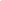 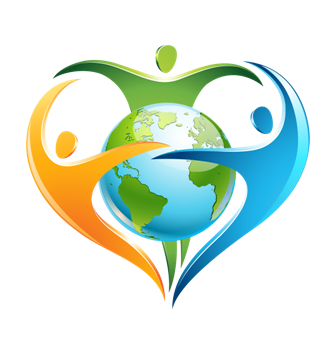 м. Подільськ, 2019 рікУПРАВЛІННЯ ОСВІТИ, СІМ’Ї, МОЛОДІ ТА СПОРТУПОДІЛЬСЬКОЇ МІСЬКОЇ РАДИМІСЬКИЙ МЕТОДИЧНИЙ КАБІНЕТІНКЛЮЗИВНА ОСВІТА В ЗАКЛАДІ ДОШКІЛЬНОЇ ОСВІТИМЕТОДИЧНИЙ ПОСІБНИКУПОРЯДНИК: ОГІР Л.В., методист ММК	У посібнику «Інклюзивна освіта в закладі дошкільної освіти» висвітлено основні питання реалізації інклюзивного навчання та виховання дітей з особливими освітніми потребами в закладі дошкільної освіти.	Основну увагу приділено документації асистента вихователя.  Надано зразки ведення ділової документації.	Посібник рекомендовано для практичного використання педагогам закладів дошкільної освіти.м. Подільськ, 2019 рікЗМІСТВСТУПРОЗДІЛ І. НОРМАТИВНО ПРАВОВЕ ЗАБЕЗПЕЧЕННЯ1. Основні міжнародні документи в галузі інклюзивної освіти2. Нормативно-правова база з питань інклюзивної освіти3. Актуальні питання організації інклюзивного навчання дітейРОЗДІЛ ІІ. ОРГАНІЗАЦІЯ ІНКЛЮЗИВНОЇ ОСВІТИ В ЗДО1.  Завдання інклюзивного навчання та виховання дітей в закладах дошкільної освіти 2. Організація інклюзивного середовища у закладі дошкільної освіти3. Технологія організації інклюзивної освіти в закладах дошкільної освіти4. Роль асистента вихователя в інклюзивних групах5. Порфоліо – ефективний метод оцінювання індивідуальних досягнень дитини6. Команда фахівців індивідуального супроводу7. Робота з батьками дітей, які мають особливі освітні потреби8. Що таке індивідуальна програма9. Обов’язки вихователя та асистента вихователяРОЗДІЛ ІІІ.  ДОКУМЕНТАЦІЯ АСИСТЕНА ВИХОВАТЕЛЯ1. Документація асистента вихователя2. План роботи асистента вихователя3. Щоденник спостережень4.Індивідуальна картка розвитку (зразок)5.Журнал обліку консультацій і просвітницьких заходів із батьками дітей інклюзивної групи (зразок)6. Графік роботи асистента вихователя (зразок)7.Зведений графік роботи групи фахівців індивідуального супроводу дітей з ООП (зразок)8.Індивідуальна програма розвитку дитини (зразок)9. Звіт команди фахівців індивідуального супроводу дітей з ООП, які відвідують інклюзивну групу (зразок)ДОДАТКИ1. Посадова інструкція асистента вихователя2. Наказ «Про організацію роботи інклюзивної групи в ЗДО (зразок)ВИКОРИСТАНІ ДЖЕРЕЛАВСТУПНещасна, знедолена природою маленька людина не повинна знати про те, що вона - малоздібна, що в  неї - слабкий розум. Виховання такої людини повинно бути в сто разів ніжнішим, чуйнішим, дбайливішим                                                   В. О. Сухомлинський.На сучасному етапі в Україні відкрилися нові перспективи змін у системі спеціальної освіти, що насамперед пов’язані з переосмисленням ставлення до дітей з особливостями психофізичного розвитку (ПФР).	Офіційна інтернатна модель перестає бути єдиним і обов’язковим типом закладу для таких дітей. Сьогодні питання інклюзивного навчання стає все актуальнішим. Останнім часом державою розроблено досить велику кількість нормативних актів, що покликані забезпечити впровадження процесу інклюзивного навчання. 	Саме по собі інклюзивне навчання є невід’ємною складовою права на освіту. Розглядаючи норми міжнародних і національних документів, що гарантують право на освіту, не важко помітити, що в першу чергу закріплюються гарантії держави щодо забезпечення доступу до освіти кожної людини:«Кожна людина має право на освіту(…)» – ст.26 Загальної декларації прав людини.«Кожен має право на освіту(…)» – ст.53 Конституції України.«Кожна дитина має право на освіту(…)» – ст.19 Закону України «Про охорону дитинства».Ключовим у наведених нормах, які є юридично обов’язковими для  держави, є те, що право на освіту гарантується «кожній людині», «кожній дитині», «нікому не може бути відмовлено у праві на освіту».Після ратифікації нашою державою Конвенції ООН «Про права людей з інвалідністю» стандарти забезпечення права на освіту дітей (людей) стали обов’язковими для виконання Україною. В свою чергу це зумовило зростання актуальності запровадження інклюзивного навчання для дітей з особливими освітніми потребами. Тому інклюзивне навчання – це підхід до організації доступу до освіти, надання освітніх послуг, що базується на принципах прав людини. Запровадження інклюзивної освіти є неможливим без створення атмосфери поваги до прав людини, розуміння інклюзії. Навіть у школах закладах дошкільної освіти, які намагаються запроваджувати інклюзивне навчання, зустрічаються випадки нерозуміння принципів інклюзії з боку педагогів, дітей та їх батьків. Напевно, це один із найскладніших аспектів проблеми. Створення такої навчальної атмосфери потребує широкої просвітницької кампанії з боку держави, залучення організацій громадянського суспільства до неї. Це має відчуватися не тільки на загальнодержавному, але й на рівні кожної окремої школи, закладу дошкільної освіти. Ці заклади змушені стати більш демократичними й враховувати інтереси всіх учасників освітнього процесу. Інклюзія в освіті є частиною змісту права на освіту і базується на принципах прав людини і фундаментальних свобод¸ які кожен із нас має за фактом народження людиною.  Розбудова системи інклюзивного навчання потребує належного нормативно-правового врегулювання. Першим важливим документом у даному контексті стало Розпорядження Кабінету Міністрів України «Про затвердження плану заходів щодо запровадження інклюзивного та інтегрованого навчання у загальноосвітніх навчальних закладах до 2012 року» від 3 грудня 2009 року № 1482-р. Це був впевнений і вдалий крок, який вивів систему освіти на усвідомлення нового стандарту в питанні забезпечення права на освіту дитини з особливими освітніми потребами (ООП). На сьогодні основу нормативно-правової бази, яка регулює інклюзивне навчання складають понад 20 нормативно-правових документів, більшість з яких відомчі. РОЗДІЛ І.         ОСНОВНІ МІЖНАРОДНІ ДОКУМЕНТИ В ГАЛУЗІ                                                 ІНКЛЮЗИВНОЇ ОСВІТИВсесвітня декларація прав людини від 1948 рокуКожна людина має право на освіту.Освіта повинна бути безкоштовною щонайменше в тому, що стосується початкової й загальної освіти. Початкова освіта повинна бути обов’язковою. Технічна та професійна освіта повинна бути загальнодоступною, вища освіта повинна бути однаково доступна для всіх на основі здібностей	 кожного.Освіта повинна бути спрямована на повний розвиток особистості людини і на збільшення пошани до прав людини і основних свобод. Освіта повинна сприяти взаєморозумінню, терпимості й дружбі між усіма народами, расовими та релігійними групами і повинна сприяти діяльності Організації Об’єднаних Націй із підтримки миру (ст. 26) Декларація прав дитини від 1959 року (зокрема принципи 5 та 9)Конвенція про права дитини 1989 року (зокрема статті 23 та 29)Заборона дискримінації дітей (ст. 2);доступ дітей з інвалідністю до послуг сфери освіти,професійної підготовки, медичного обслуговування, відновлення здоров’я, підготовки до трудової діяльності й доступу до засобів відпочинку і таким чином, який призводить до якнайповнішого за можливості залучення дитини до соціального життя і досягнення розвитку її особистості, включаючи культурний і духовний розвиток дитини(ст. 23); ст. 29 про цілі стверджує, що розвиток дитини за допомогою освіти є основною метою, а також, що освіта повинна забезпечувати розвиток особи, талантів, розумових і фізичних здібностей дитини в їх найповнішому об’ємі. Всесвітня декларація «Освіта для всіх». Джонтьєнська декларація 1990 рокуДжонтюнтська декларація визначила своєю метою освіту для всіх. ЮНЕСКО разом з іншими установами ООН , організаціями, що займаються міжнародним розвитком, і значною кількістю міжнародних і національних неурядових організацій працює для досягнення цієї мети. «Усі діти і молодь світу з їх сильними і слабкими сторонами, їх надіями і очікуваннями мають право на освіту, а не у систем освіти є право на певних дітей. Тому система шкіл повинна реформуватися так, щоб задовольнити індивідуальні потреби дітей». Основними міжнародними організаціями, які формують політику в галузі інклюзивної освіти,  є Організація Об’єднаних Націй, ЮНЕСЕО, Організація Економічної співпраці та Розвитку. Після ратифікації міжнародних правових документів Україна взяла на себе зобов’язання з дотримання загальнолюдських прав, зокрема щодо здобуття якісної освіти дітьми з особливими освітніми потребами, законодавчо визнала принципи інклюзивної освіти. Стандартні правила ООН щодо зрівняння можливостей інвалідів від 1993 року.Саламанська Декларація від 1994 року«… Навчальні заклади повинні приймати усіх дітей, незважаючи на їхню фізичну, інтелектуальну, емоційну, мовну або іншу особливість. До них відносяться діти з розумовими і фізичними вадами, обдаровані діти, безпритульні працюючі діти, діти з віддалених районів або діти, які відносяться до мовних, етнічних і культурних меншин, і діти з менш сприятливих районів або груп населення» (пункт 3).Програма дій щодо освіти осіб з особливими освітніми потребами від 1994 року.Дакарська Декларація від 2000 року«Ключове завдання полягає в забезпеченні того, щоб широке бачення освіти для всіх в якості всеосяжної концепції знаходило своє відображення в політиці національних урядів і фінансових установ. Освіта для всіх повинна… враховувати потреби бідних і найбільш знедолених людей, включаючи працюючих дітей, жителів ізольованих сільських районів і кочівників, а також представників етнічних і мовних меншин: дітей, молоді і дорослих, які страждають від конфліктів, ВІЛ/СНІДУ, голоду і слабкого здоров’я, так само як і осіб з особливими освітніми потребами…» (пункт 19).Конвенція ООН щодо осіб з особливими потребами від 2005 року.2. НОРМАТИВНО-ПРАВОВА БАЗА З ПИТАНЬ ІНКЛЮЗИВНОЇ ОСВІТИ	Конституція України (ст. 53)Закони УкраїниЗакон України «Про освіту» від 05.09.2017 № 2145-VІІІ(нова редакція)Закон України «Про дошкільну освіту» від 11.07.2001 № 2628-ІІІ (зі змінами та доповненнями)Закон України «Про охорону дитинства» від 26.04.2001 № 2402-ІІІ» (ст. 26)Закон України «Про внесення змін до законодавчих актів з питань загальної середньої та дошкільної освіти щодо організації навчально-виховного процесу».Закон України «Про внесення змін до деяких законів України щодо прав інвалідів»Закон України «Про реабілітацію»Положення про дошкільний навчальний заклад, затверджене постановою КМУ від 12.03.2003 № 305 (зі змінами)Укази Президента України«Про заходи щодо забезпечення пріоритетного розвитку освіти в Україні» (від 30.09.2010                № 926/2010).«Про заходи щодо розв’язання актуальних проблем осіб з обмеженими фізичними можливостями» (від 19.05.2011 року № 588/2011).«Про Національну стратегію розвитку освіти в Україні на період до 2021 року» (від 25.06. 2013 року № 344/2013)Постанови Кабінету Міністрів України	Постанова Кабінету Міністрів України від 29.07.2015 №530 «Про внесення змін до Положення про дошкільний навчальний заклад».  http://zakon.rada.gov.ua	Постанова Кабінету Міністрів України від 27.09.2016 № 671 «Про внесення змін до деяких постанов Кабінету Міністрів України».	Положення про інклюзивно-ресурсний центр, затверджене постановою Кабінету Міністрів України від 12.07.2017 № 545. http://zakon.rada.gov.ua	Постанова «Про внесення змін до Порядку організації інклюзивного навчання в загальноосвітніх закладах» від 09.08.2017 № 588	Постанова Кабінету Міністрів України від 15.11.2017 № 863 «Про внесення змін до Порядку та умов надання субвенції з державного бюджету місцевим бюджетам на надання державної підтримки особам з особливими освітніми потребами». http://search.ligazakon.ua	Постанова Кабінету Міністрів України від 14.02.2018 № 72 «Про внесення змін у додаток до постанови Кабінету Міністрів України від 25 серпня 2004 р. № 1096». http://zakon.rada.gov.ua	Постанова Кабінету Міністрів України від 21.02.2018 № 88 «Деякі питання використання субвенції з державного бюджету місцевим бюджетам на надання державної підтримки особам з особливими освітніми потребами у 2018 році». http://zakon.rada.gov.ua	Постанова Кабінету Міністрів України від 22.08.2018 № 615 «Про затвердження Порядку використання у 2018 році коштів, передбачених у державному бюджеті на надання державної підтримки особам з особливими освітніми потребами». http://zakon.rada.gov.ua.	Постанова Кабінету Міністрів України від 22.08.2018 № 617 «Деякі питання створення ресурсних центрів підтримки інклюзивної освіти та інклюзивно-ресурсних центрів». http://zakon.rada.gov.uaНакази Міністерства освіти і науки України	Наказ Міністерства освіти і науки України від 01.10.2010 № 912 «Про затвердження Концепції розвитку інклюзивного навчання». http://osvita.ua	Наказ Міністерства освіти і науки України та Міністерства охорони здоров’я України від 06.02.2015 № 104/52 «Про затвердження Порядку комплектування інклюзивних груп у дошкільних навчальних закладах». http://zakon.rada.gov.ua	Наказ Міністерства освіти і науки України від 31.12.2015 № 1436 «Про затвердження Плану заходів щодо забезпечення права на освіту дітей з особливими освітніми потребами в загальноосвітньому просторі». http://don.od.ua	Наказ Міністерства освіти і науки України від 20.05.2016 № 544 «Про внесення змін до наказу Міністерства освіти і науки України від 04 листопада 2010 року                            № 1055». https://buhgalter.com.ua /	Наказ Міністерства освіти і науки України від 03.05.2018 № 447 «Про затвердження Примірного переліку обладнання для оснащення кабінетів інклюзивно-ресурсного центру». https://mon.gov.uaЛисти Міністерства освіти і науки України 	Лист МОНмолодьспорту України від 26.07.2012 № 1/9-529 «Про організацію психологічного і соціального супроводу в умовах інклюзивного навчання». http://osvita.uaЛист МОНмолодьспорту України від 25.09.2012 № 1/9-675 «Щодо посадових обов’язків асистента вчителя». http://osvita.ua	Лист МОНмолодьспорту України від 02.01.2013 № 1/9-1 «Про визначення завдань працівників психологічної служби системи освіти в умовах інклюзивного навчання».  http://osvita.ua	Лист МОН України від 08.08.2013 № 1/9-539 «Про організаційно-методичні засади забезпечення права на освіту дітям з особливими освітніми потребами». http://osvita.ua.	Лист МОН України від 13.08.2014 № 1/9-414 «Про забезпечення безперешкодного доступу до навчальних закладів». http://ispukr.org.ua (файл для завантаження)	Лист МОН України від 12.10.2015 № 1/9-487 «Щодо організації діяльності інклюзивних груп у дошкільних навчальних закладах»  http://osvita.ua.	Лист МОН України від 09.06.2016 № 1/9-293 «Про доступність дітей з особливими потребами до опорних навчальних закладів». http://old.mon.gov.ua	Лист Міністерства освіти і науки України від 29.11.2017 № 1/9-639 «Щодо Порядку та умов надання субвенції з державного бюджету місцевим бюджетам на надання державної підтримки особам з особливими освітніми потребами». http://osvita.ua	Лист Департаменту загальної середньої та дошкільної освіти МОН України від 05.02.2018 № 2.5-281 «Про надання роз’яснення стосовно тривалості уроків в інклюзивних класах, функціональних обов’язків асистента вчителя». https://base.kristti.com.ua	Лист МОН України від 13.11.18 року № 1/9-691 «Щодо організації діяльності інклюзивних груп у закладах дошкільної освіти». http://osvita.ua/le	Лист МОН України від 05.08.2019 №1/9-498 «Методичні рекомендації щодо організації навчання осіб з особливими освітніми потребами в закладах освіти в 2019/2020 н.р.».3. АКТУАЛЬНІ ПИТАННЯ ОРГАНІЗАЦІЇ ІНКЛЮЗИВНОГО НАВЧАННЯ ДІТЕЙ «З урахуванням рівня загального і розумового розвитку дитини з інвалідністю існує потреба перебування такої дитини в умовах ЗДО до 8 років. Як це нормативно врегульовано?»Відповідно до п.1 ст. 12 Закону Україну «Про дошкільну освіту» право на перебування у дошкільних навчальних закладах гарантовано дітям віком від двох місяців до шести (семи) років. Діти, яким станом на 1 вересня поточного року виповнюється 6 років, мають право за бажанням батьків перебувати в дошкільних навчальних закладах до 7 років, з інвалідністю – до 8 років.Водночас, п.1 ст.12 Закону України «Про дошкільну освіту» визначено, що для дітей віком від двох до семи (восьми) років, які потребують корекції фізичного та (або) розумового розвитку, тривалого лікування та реабілітації функціонує дошкільний навчальний заклад (ясла-садок) компенсуючого типу. Строки перебування дитини у дошкільному закладі обумовлені не типом закладу, а особливостями розвитку дітей, які його відвідують. Тому, у разі відвідування дитиною дошкільного закладу загального типу, на неї розповсюджується визначена законодавством норма.Положенням про дошкільний навчальний заклад, затвердженим постановою Кабінету Міністрів України від 12.03.2003 № 305, визначено, що навчальний рік у дошкільних навчальних закладах розпочинається 1 вересня і закінчується 31 травня, а оздоровчий період триває з 1 червня по 31 серпня.Відтак, переведення дітей з однієї вікової групи до іншої здійснюється з 1 вересня поточного року. Діти шести (семи) років, які ідуть до школи з 1 вересня, мають право відвідувати дошкільний навчальний заклад до кінця оздоровчого періоду.«Чи повинні батьки дитини з особливими освітніми потребами, в тому числі з інвалідністю  питати у інших батьків дозволу на включення своєї дитини в групу закладу дошкільної освіти?» Ні, не повинні. Всі батьки, рівно як і діти, мають однакові права. Завідувач, вихователь групи повинен підготувати батьківський колектив до прийняття дитини з особливими освітніми потребами, запланувати заходи, які б допомогли батькам познайомитися один з одним, познайомитися із дітьми. Адже непорозуміння виникають тоді, коли у батьків групи є певні страхи і упередження щодо дітей з особливими освітніми потребами. Таким заходом можуть бути перші батьківські збори. Спілкуючись у колі батьки по черзі розповідають про свою дитину те, що вони хотіли б про неї розповісти. Таким чином, вони починають розуміти, що кожна дитина має свої особливості, але багато чого в них є спільного. Бажано запросити на такі збори практичного психолога, в арсеналі якого є спеціальні вправи, спрямовані на згуртування батьківського колективу.Побудова гармонійних стосунків у дитячому колективі багато в чому залежить і від професіоналізму адміністрації закладу, педагога. Адже саме вони моделюють бажану поведінку дітей, перш за все своїм ставленням до дитини з особливими освітніми потребами. Діти дошкільного віку схильні до наслідування. Тому шанобливе, дружнє ставлення до дітей породжує в колективі дружні, довірливі стосунки.«Що робити, якщо хтось із батьків заперечує проти перебування дитини з особливими освітніми потребами, в тому числі з інвалідністю, особливо із синдромом Дауна, аутизмом в групі, класі?»Права і обов’язки учасників освітнього процесу визначені Положенням про відповідний тип навчального закладу. Якщо між батьками виникають конфлікти, завдання адміністрації закладу цей конфлікт врегулювати. При цьому використовуються різні стратегії: і адміністративні,  і психологічні.Як показує досвід експериментальних навчальних закладів, в яких ще до моменту залучення дитини з особливими освітніми потребами ведеться відповідна робота з підготовки батьківського та дитячого колективу, такі конфлікти не виникають. Тверда позиція адміністрації щодо цінностей інклюзивного навчання та просвітницька робота серед педагогів і батьків дає можливість уникнути подібних конфліктних ситуацій.РОЗДІЛ ІІ.  ОРГАНІЗАЦІЯ ІНКЛЮЗИВНОЇ ОСВІТИ В ЗДО 1. ЗАВДАННЯ ІНКЛЮЗИВНОГО НАВЧАННЯ ТА ВИХОВАННЯ ДІТЕЙ В  ЗАКЛАДАХ ДОШКІЛЬНОЇ ОСВІТИ
1. Розвиток потенційних можливостей дітей з особливостями психофізичного розвитку в спільній діяльності із здоровими однолітками.2.  Організація психолого-педагогічного супроводу дітей з особливостями в розвитку в закладах дошкільної освіти. 3.  Реалізація корекційно-розвивального навчання, спрямованого  на виправлення або послаблення  наявних у дітей фізичних або психічних порушень, які заважають їхньому  успішному навчанню і розвитку.4.  Створення адаптивно-освітнього простору, який задовольнить освітні потреби дитини з порушеннями фізичного, інтелектуального розвитку. 5.  Формування життєвого досвіду та  цілеспрямованого розвитку когнітивних, мовленнєвих, моторних, соціальних функцій у дітей, які дадуть змогу знизити  залежність дитини від сторонньої допомоги та підвищити  соціальну адаптацію. 6.  Формування в суспільстві позитивного ставлення до дітей з особливостями психофізичного розвитку, створення психологічно комфортного середовища в закладах дошкільної освіти. 7.  Запобігання виникненню та подолання (за наявністю) вторинних, третинних порушень фізичного або психічного розвитку у дітей з особливими потребами. 8.  Надання консультативної допомоги сім'ям, які виховують дітей з особливостями психофізичного розвитку, залучення законних представників до процесу навчання та виховання дитини, формування у них адекватного ставлення до особливостей її розвитку, напрацювання оптимальних варіантів сімейного виховання.   	 Важливим показником розвитку суспільства є гуманне,турботливе та милосердне ставлення до дітей з особливими освітніми потребами, які не мають змоги вести повноцінне життя.    	Сучасне громадянське суспільство неможливе без активного залучення всіх своїх членів у різні види діяльності, поваги прав і свобод кожної окремої людини,забезпечення необхідних гарантій безпеки, свободи та рівноправності. 2. ОРГАНІЗАЦІЯ ІНКЛЮЗИВНОГО СЕРЕДОВИЩА У ЗАКЛАДІ ДОШКІЛЬНОЇ ОСВІТИ   	 Інклюзивний освітній процес передбачає інтеграцію дітей з інвалідністю до закладів дошкільної освіти,їх колективів,що підкреслює цінність для кожного суспільства. Організація інклюзивного середовища  дає можливість дітям із інвалідністю не замикатися у собі,не боятися світу і не комплексувати стосовно своєї інакшості .   	Наразі відбувається пошук нових способів,методів та форм організації освіти дітей з особливими потребами. Однак на даний час практично не розроблено механізм здійснення інклюзивного навчання дітей дошкільного віку,які потребують корекції психофізичного розвитку.   	У зв’язку з цим виникає потреба в організації інклюзивних груп у закладах дошкільної освіти,де б реалізовували та поширювали інклюзивну освіту.  	 Нажаль все це пов’язано з невеликою кількістю методик ,непідготовлених кадрів, відсутністю педагогічних працівників. Адже крім вихователя, який веде освітній процес, активну участь повинен приймати асистент вихователя, який повинен володіти корекційно - компенсаторними техніками та надає психологічні й корекційні послуги, звичайно наповнюваність дітей повинна бути меншою,ніж у звичайних групах.   	Тому виникає потреба у створенні реальних умов дошкільної інклюзивної освіти,які забезпечать дітям,починаючи з раннього віку всі освітні послуги, різні за формою та змістом: корекційно-розвивальних,оздоровчо-лікувальних,соціально-психологічних.  	 Інклюзія — це процес реального включення осіб з інвалідністю в активне суспільне життя і однаковою мірою необхідна для всіх членів суспільства.          Інвалідність —   це не вирок долі, це, швидше, такий спосіб життя за обставин, що склалися, який може багато дати особі з інвалідністю і людям, що оточують її, якщо інвалідність розглядати в рамках соціальної концепції. Тоді головний сенс процесу інклюзії можна позначити так: «Всім тут раді!»   Інклюзивна освіта передбачає навчання й виховання дітей з особливими освітніми потребами в навчальних закладах,де ж звичайно створені  відповідні умови для забезпечення максимальної ефективності освітнього процесу.   Основною метою інклюзивного навчання є реалізація права дітей з особливими потребами психофізичного розвитку на отримання освіти відповідно до їхнії можливостей і здібностей за місцем проживання,їхня соціальна адаптація й інтеграція в суспільство.      Інклюзивне навчання та виховання може бути запроваджено для таких категорій дітей:- з вадами розумового розвитку, - з затримкою психічного розвитку,- з тяжкими вадами мовлення,- з порушеннями зору, з порушеннями слуху- з порушеннями функцій опорно-рухового апарату,- з емоційно-вольовими порушеннями та аутичним спектром3. ТЕХНОЛОГІЯ ОРГАНІЗАЦІЇ ІНКЛЮЗИВНОЇ ОСВІТИ В ЗАКЛАДАХ ДОШКІЛЬНОЇ ОСВІТИКроки:В першу чергу адміністрації ЗДО необхідно здійснити заходи щодо раннього виявлення дітей з особливими освітніми потребами, у тому числі дітей з інвалідністю, які проживають на закріпленій території або вже відвідують заклад. Адміністрація ЗДО інформує батьків дітей, що відвідують заклад щодо особливостей інклюзивного навчання, цілей та завдань, переваг інклюзії для всіх суб’єктів навчально-виховного процесу. Це сприятиме формуванню батьківської компетентності, формуванню інклюзивних цінностей, що забезпечить дружню і позитивну атмосферу, сприятливу для всіх дітей. Якщо дитина не відвідує дошкільний заклад, то слід з’ясувати, чи є висновок лікарсько-консультативної комісії лікувального закладу про можливість відвідування дитиною закладу, чи обслуговує себе дитина, чи потребує індивідуального догляду, чи не має порушень функцій організму, які не сумісні з перебуванням дитини в організованому колективі.  Розгляд питання про перебування дитини з особливими освітніми потребами, у тому числі з інвалідністю в інклюзивній групі можливий при пред’явленні батьками рекомендаційного висновку ІРЦ.Якщо дитина вже відвідує дошкільний заклад, то група фахівців закладу протягом 1-2 тижнів (в залежності від складності порушення) вивчає можливості та потреби дитини, оцінює результати вивчення, сильні якості та труднощі, у чому їй потрібна допомога. Інформація обговорюється на психолого-педагогічному консиліумі закладу, де батькам пропонується перебування дитини в інклюзивній групі та рекомендується пройти обстеження дитини в міській ІРЦ для отримання рекомендаційного висновку.Інклюзивна група в закладі дошкільної освіти для дітей з особливими освітніми потребами може відкриватися при наявності 1-3 дітей, які мають порушення зору, слуху, опорно-рухового апарату, ДЦП, тяжке порушення мовлення, затримку психічного розвитку, розумову відсталість, синдром Дауна, аутизм або тих, що пересуваються на візках. Щоб відкрити інклюзивну групу необхідно в дошкільному закладі створити освітнє середовище, матеріально-технічну та методичну базу, забезпечити відповідними кадрами та приміщеннями.При наявності умов для інклюзивної освіти адміністрації закладу необхідно звернутись в місцевий орган управління освітою з листом (клопотанням) про погодження відкриття інклюзивної групи, додавши копію висновку міської ІРЦ на дитину з особливими освітніми потребами, у тому числі з інвалідністю. Після отримання погодження з органу управління освітою керівник дошкільного закладу готує наказ про відкриття інклюзивної групи.Наступний крок – це отримання направлення з органу управління освітою на конкретних дітей для комплектування інклюзивної групи.Керівник дошкільного закладу надає в управління освіти копію наказу про відкриття інклюзивної групи, заяви батьків або осіб, які їх замінюють, копії висновку міської ІРЦ на дитину з особливими освітніми потребами, у тому числі з інвалідністю.Після отримання направлення з управління освіти керівник дошкільного закладу наказом зараховує дітей до інклюзивної групи. На кожну дитину видається окремий наказ, де зазначається підстава: направлення органу управління освітою, висновок ІРЦ, заява батьків або осіб, які їх заміняють. Перед написанням наказу керівник дошкільного закладу перевіряє наявність заяви батьків або осіб, які їх заміняють, висновок лікарсько-консультативної комісії дитячої поліклініки (кругла печатка, три підписи лікарів) про те, що дитина може відвідувати дошкільний заклад, медична картка про стан здоров’я дитини з дитячої поліклініки, довідка дільничного лікаря про епідеміологічне оточення, копія свідоцтва про народження, копія документів про інвалідність дитини, копія індивідуальної програми реабілітації дитини з інвалідністю, яка видається лікарсько-консультативною комісією дитячої лікарні при отриманні інвалідності.Керівник закладу з медперсоналом відстежують протипоказання для прийому дітей до інклюзивних груп, зазначені в п. 10 Порядку. Наповнюваність інклюзивної групи в ЗДО залежить від складності порушення, кількості дітей з особливими освітніми потребами, у тому числі з інвалідністю. При зарахованих дітях з тяжкими порушеннями розвитку наповнюваність в інклюзивній групі становить до 15 осіб. Після зарахування дітей в інклюзивну групу керівник дошкільного закладу готує наказ «Про створення групи фахівців індивідуального супроводу дитини». До складу групи фахівців (консиліуму) входять: методист – керівник групи, вихователі, асистент вихователя, практичний психолог, вчитель-логопед, якщо такий є, медична сестра. Відповідно до висновку та рекомендацій міської ІРЦ група фахівців  з обов’язковим залученням батьків дитини розробляють індивідуальну програму розвитку дитини з особливими освітніми потребами, у тому числі з інвалідністю, та здійснюють відповідний психолого-медико-педагогічний супровід цих дітей, керуючись рекомендаціями МОН України від 12.10.2015 № 1/9-487.	Засідання групи фахівців протоколюється у довільній формі.Відповідальність за реалізацію індивідуальної програми розвитку дитини покладається на членів групи фахівців згідно посадових інструкцій. Відстеження і контроль за реалізацією програми покладається на методиста дошкільного навчального закладу. Перегляд програми через кожні 3 місяці. Документи на відкриття інклюзивної групи щорічно не поновлюються. Поновлюються документи у встановленому порядку тільки на зарахування нових дітей з особливими освітніми потребами, у тому числі з інвалідністю, в інклюзивну групу. 4. РОЛЬ АСИСТЕНТА ВИХОВАТЕЛЯ В ІНКЛЮЗИВНИХ ГРУПАХІнклюзія – це активна діяльність і участь у житті соціуму всіх громадян і передусім - дітей з особливими освітніми потребами.Інклюзивна освіта – це створення таких умов для навчання та розвитку, за яких діти з особливими освітніми потребами перебуватимуть разом з усіма, починаючи з відвідування закладів дошкільної освіти. Тривалий час в українській системі освіти ізолювали таких дітей- вважали, що вони повинні відвідувати лише спеціалізовані садочки.Окремою проблемою для розвитку інклюзивної освіти є кадрове питання. Нестача професійних педагогів й інших працівників, які вміють працювати та надавати допомогу відповідно до потреб осіб із порушеннями фізичного, інтелектуального розвитку, перешкоджає - залученню таких дітей до загальних навчальних закладів, подоланню їхньої ізоляції в суспільстві.Затверджені МОН зміни до Типових штатних нормативів закладів дошкільної освіти, які набули чинності з 29 червня 2016 року, дають змогу вводити посаду «асистент вихователя» в інклюзивних групах ЗДО.Такий процес є важливим для забезпечення кваліфікованими фахівцями інклюзивних груп, які відвідують діти з особливими освітніми потребами, і дасть змогу поліпшити умови перебування таких дітей у закладах дошкільної освіти.Це важливо, адже залучення дітей із порушеннями фізичного, інтелектуального розвитку до загального освітнього процесу починається саме з дитячого садочка.Асистент вихователя здійснює соціально-педагогічний супровід дітей з особливими освітніми потребами, зокрема:проводить навчальні, виховні, соціально-адаптаційні заходи з використанням різних форм роботи та запровадженням ефективних форм їх проведення;допомагає дітям з особливими освітніми потребами виконувати навчальні завдання; залучає дітей з особливими освітніми потребами до різних видів освітньої діяльності на заняттях;	адаптує навчальні матеріали з урахуванням індивідуальних особливостей                   освітньо-пізнавальної діяльності дітей з особливими освітніми потребами;	допомагає в організації освітнього процесу в інклюзивній групі;спостерігає за дітьми з особливими освітніми потребами для вивчення їхніх індивідуальних особливостей, схильностей інтересів і потреб;сприяє формуванню в дітей з особливими освітніми потребами саморегуляції та самоконтролю;	співпрацює з фахівцями, які безпосередньо працюють із дитиною з особливими освітніми потребами та беруть участь у розробленні індивідуальної програми розвитку дитини з особливими освітніми потребами;	дбає про професійне самовизначень та соціальну адаптацію дітей з особливими освітніми потребами;	стимулює розвиток соціальної активності дітей з особливими освітніми потребами, сприяє виявленню й розкриттю їхніх здібностей, талантів через залучення цих дітей до участі в художній творчості;постійно спілкується з батьками дітей з особливими освітніми потребами, надає необхідну консультативну допомогу;інформує вихователів групи та батьків про досягнення дітей з особливими освітніми потребами;	веде відповідну документацію. 5. ПОРТФОЛІО – ЕФЕКТИВНИЙ МЕТОД ОЦІНЮВАННЯ ІНДИВІДУАЛЬНИХ ДОСЯГНЕНЬ ДИТИНИУ межах усебічного розвитку дітей у дошкільних установах регулярно вводять нововведення, і однією з останніх «родзинок» стало портфоліо дитини.У науковій літературі можна натрапити на різні підходи до визначення самого поняття «портфоліо». Прийнято вважати, що воно з’явилося ще в епоху Відродження у творчому середовищі художників та архітекторів, які систематизували роботи у спеціальних папках. У XX столітті портфоліо міцно закріпилося в політичній, фінансовій і культурній сферах. Ідея створення та використання його в освіті виникла в середині 80-х років у США. У широкому розумінні портфоліо - це спосіб фіксування, накопичення й оцінювання індивідуальних досягнень дитини протягом певного періоду її перебування в освітньому закладі. Залежно від конкретних цілей навчання добирають відповідний тип портфоліо: портфоліо документів, портфоліо досягнень, портфоліо розвитку, портфоліо підготовленості, показове портфоліо. Воно зорієнтоване не лише на процес оцінювання, а й самооцінювання. До його складання за можливості треба залучати саму дитину. Портфоліо має бути процесуальним, тобто охоплювати певний період освітньої діяльності, і візуальним. Корекційно-розвивальний вплив варто здійснювати на матеріалі теми, що вивчають. Його результати, які можна прослідкувати в продуктах діяльності вихованця, мають входити до портфоліо. Окрім того, до нього повинні увійти й матеріали, які засвідчують переваги малюка. Іншими словами, портфоліо - це зібрання робіт дитини, що забезпечує цілісне бачення її переваг і недоліків.Останнім часом у багатьох дошкільних установах для дитини треба робити індивідуальне портфоліо. Для значної кількості недосвідчених педагогічних працівників навіть саме слово викликає страх, не кажучи вже про те, що вони не знають, як його створювати.Що таке портфоліо?Портфоліо - це систематичний збір робіт дитини, що проводять із певною метою.Портфоліо може містити роботи, які добирають педагог, дитина та батьки.Портфоліо має відображати, щоденні види діяльності дитини.Портфоліо має бути постійним процесом - так воно зможе відображати зусилля дитини, її прогрес й освітні досягнення за певний період часу.За допомогою портфоліо можна дізнатися перебіг мислення дитини та спланувати відповідні стратегії та корекційні методи роботи з  нею.Портфоліо відображає переваги дитини, а також її потреби.Цілі використання портфоліоВивчення прогресу розвитку дитини за певний період часу, зокрема процеес розвитку відповідних навичок (навички музичної діяльності, користування ножицями, трудової діяльності тощо).Забезпечення можливості для самооцінювання.Допомога педагогу у визначенні індивідуальних цілей для дитини.Спосіб для оцінювання і розроблення навчальної програми.Портфоліо дитини може стати своєрідним заохоченням, а заповнення кожної подальшої сторінки, а також внесення цікавого матеріалу, мотивуватиме дитину на нові звершення.Батьки та педагоги зможуть спостерігати і за розумовим, фізичним і психоемоційним розвитком дитини.Для чого потрібно портфоліо дитиниПортфорліо - це зібрання робіт, фотографій, нагород, які надають інформацію про успіхи та досягнення дитини. У контексті дошкільного закладу портфоліо - це індивідуальна скарбничка, яка засвідчує, наскільки дитина  успішна в певній діяльності, що вміє робити,  чим захоплюється, як розвивається. Це стимул  для розвитку інтересу до інших видів діяльності, підвищення самооцінки дитини, а також спосіб самопізнання. Окрім того, дитяче портфоліо може стати збіркою позитивних  емоцій і радісних спогадів.Традиційним є друковане портфоліо, яке виготовляють у вигляді теки або картотеки. Однак  будь-яке портфоліо передусім має бути привабливим для дітей, його сторінки оформлюють так, щоб діти змогли зрозуміти суть,  - для цього використовують ілюстрації, фотографії, дитячі малюнки.	Варто зазначити, що створювати портфоліо необхідно разом із дитиною, щоб вонавідчувала відповідальність за проект й інтерес до нього. Не хвилюйтеся, якщо вона швидко втратить бажання займатися ним. Для цього слід створювати для неї портфоліо барвисте і яскраве, щоб їй було цікаво, як із книгою з картинками.Спочатку потрібно визначитися зі стилістикою майбутнього портфоліо. Краще звернутися до улюблених казкових або мультиплікаційних героїв дитини. Загальна тематика повинна переважати в усіх рубриках.Далі слід визначитися з рубриками портфоліо. Зазвичай це титульний аркуш;                  рубрики «Знайомство. Це я»; «Як я росту й розвиваюсь»; «Мої досягнення»; «Мої захоплення»; «Мої враження»; «Побажання для мене».Оформленням титульного аркуша варто займатися ретельно, оскільки це «обличчя» всієї роботи. На ньому потрібно вказати ім’я та прізвище дитини, дату народження, назву та номер дитячого садка. Не зайвою буде й фотокартка дитини. Зазвичай портфоліо містить кілька рубрик, наприклад, «Знайомство. Це я»: у розділі зазначають дату народження дитини, знак зодіаку, можна подати інформацію про те, хто з відомих людей народився в цей день, не зайвим буде й опис дитячого садка, групи, куди ходить дитина.У рубриці «Як я росту й розвиваюсь» можна створити дві підрубрики: в одній указати антропометричні дані, такі як вага, зріст, а також намалювати долоньку на різних етапах життя. У другій підрубриці звернути увагу на те, чого навчився малюк, описати його вміння та навички, набуті протягом року.Ще однією з рубрик є «Мої досягнення», де потрібно відобразити хобі дитини. Цінним є те, якщо захоплення мають практичну основу та представлені оригінальними виробами, аплікаціями, іграми в шахи та шашки, які прикріплюють у вигляді фото. Водночас кожне із зображень доповнюють розповіддю.Портфоліо дошкільника не може не повідомляти про улюблені заняття. У рубриці «Мої захоплення» потрібно відобразити те, що так близько до серця дитини - малювання, ліплення, танці, аплікації тощо.Потрібно прикріпити в розділі фотографії виробів і фотографії дитини в процесі роботи. Вона може описати улюблені ігри з друзями на дитячому майданчику, у дитячому садку.Матеріал про відвідування інших міст, спільні ігри батьків і дитини, літній відпочинок тощо можна подати в рубриці «Мої враження».Дітям  завжди цікаво читати відгуки, побажання, тому варто порадувати дитину та виокремити для цього рубрику «Побажання для мене».Отже, у портфоліо вкладають продукти освітньої діяльності дитини, які засвідчують її динаміку розвитку, а не лише абсолютне оцінювання.6. КОМАНДА ФАХІВЦІВ ІНДИВІДУАЛЬНОГО СУПРОВОДУКорекційно-розвивальна робота - вагомий складник інклюзивного навчання.                    В таких умовах його здійснюють спеціальні фахівці: корекційний педагог (дефектолог), логопед, психолог, соціальний працівник. Однак не стоять осторонь корекційної допомоги й інші учасники мультидисциплінарної команди, а саме: вихователі, асистенти вихователів, музичні керівники, фахівці з ЛФК та інші. Значна роль у закріпленні корекційної роботи належить батькам. Відомо, що в дітей із проблемами розвитку наявні фізичні та/ або психічні порушення, які сприяють відхиленням у загальному розвитку. Залежно від характеру порушення, часу його виникнення й особливостей перебігу одні недоліки можуть повністю бути усуненими, інші - лише скоригованими, деякі -компенсованими. Цей алгоритм діє як в умовах спеціальної освіти, так і в умовах інклюзії, але в останній акценти дещо зміщено. Тож доцільно розглянути основні поняття дефектологічного тезаурусу.Корекція (від лат. соггесііоп - «поліпшення», «виправлення») — 1) сукупність педагогічних і лікувальних засобів, спрямованих на поліпшення та виправлення процесу розвитку особи; 2) виправлення окремих вад у дітей із порушеннями фізичного, інтелектуального розвитку.Перше з тлумачень корекції - широко дефектологічне, друге - пов’язане з використанням терміну корекції у вузькому значенні («корекція вимови» - виправлення недоліків вимови дитини завдяки логопедичним засобам, «корекція зору» — застосування оптичних засобів для поліпшення зорової функції).Компенсація (від лат. сотрепзаііо - «урівноважування», «зрівнювання») - відновлення недорозвинених чи порушених психічних функцій із використанням збережених чи перебудовою частково порушених функцій. Під час компенсації психічних функцій можливе залучення в її реалізацію нових нервових структур, які раніше не брали в цьому участі. Такі структури функціонально об’єднуються на основі вирішення спільних завдань. У процесі організації корекційно-розвиткової роботи з дитиною з порушеннями фізичного, інтелектуального розвитку необхідно врахувати компенсаторні можливості організму, тобто ті позитивні зміни, що відбуваються в розвитку дитини загалом під впливом цілеспрямованого, організованого навчання. Тому такий вид роботи в педагогічній діяльності - основна та невід’ємна умова успішного «залучення» дитини до інклюзивного навчання.Корекційно-розвиткову роботу здійснюють засобами освітнього процесу - його змістом, методикою, організаційними формами. А освітній процес, мета якого - корекція розвитку дитини, визначають як корекційно-спрямований (а отже, корекційно-спрямоване навчання чи корекційно-спрямоване виховання). У процесі застосування корекційно-розвиткової роботи в інклюзивному закладі, залежно від потреб й освітніх можливостей дитини  використовують допоміжні освітні технології, методики або їхні модифіковані чи адаптовані елементи.Наприклад: для дитини з порушеннями зору в кімнаті необхідно вибрати добре освітлене робоче місце, визначити оптимальну відстань до дошки, подбати про додаткове місцеве освітлення. Під час занять використовувати збільшену наочність (бажано, щоб дитина мала її на столі), за потреби розробляти структуровані таблиці - підказки, використовувати контрастність (замість чорного тексту на білому тлі матеріал роздруковувати на жовтому) тощо. Якщо дитина має порушення рухової сфери, навчальній команді необхідно подбати про можливість доступу до робочого місця, ігрових осередків, місця для відпочинку, передбачити доступ до туалетної кімнати та рівень допомоги в ній.Під час організації освітньої діяльності педагогу необхідно враховувати складність ураження рухової сфери: як загальної, так і дрібної моторики, інші порушення, які супроводжують дитину із церебральним паралічем (зниження гостроти зору чи слуху, порушення емоційно-вольової сфери, мовлення). Важливо до початку навчального року провести бесіду з батьками дитини, оскільки на основі отриманої від них інформації відбуватимуться первинні зміни у груповій кімнаті та добиратимуть наочний матеріал для неї. Необхідно також враховувати, що батьки відіграють ключову роль в освіті й підтримці дитини з особливими освітніми потребами. По-перше, вони - батьки з правами й обов’язками, які виступають джерелом інформації, партнери під час розроблення й упровадження програм за участю їхніх дітей, а також «споживачі» наданої педагогами освіти. Тому їхня думка важлива. Педагог інклюзивної групи з використанням співпраці з усіма членами мультидисциплінарної команди орієнтуватиметься на особливі стратегії освіти дітей із порушеннями фізичного, інтелектуального розвитку.Наприклад:дітям із розладами спектра аутизму потрібна адаптація освітньої програми з урахуванням «тріади порушень»: соціальної взаємодії, комунікації, поведінки;для дітей із порушеннями інтелекту важливою є покрокова інструкція для виконання завдання;дітям із порушеннями мовлення потрібна  корекція, спрямована на виправлення вад вимови тощо;для дітей із порушеннями слуху необхідно використовувати мову жестів й інші допоміжні засоби.Корекційно-розвиткову роботу розглядають як підґрунтя організації освітньої діяльності: без цілеспрямованого подолання чи послаблення недоліків знижується ефективність навчання й виховання дітей; ускладнюється процес оволодіння необхідними для них знаннями, уміннями, навичками, становлення поведінки, соціалізації особистості.Проте особливості корекційно-розвиткового впливу визначають не стільки закономірності засвоєння навчального матеріалу, скільки його мета, визначена відповідно до предмета корекції, його сутності, психологічних закономірностей впливу на нього. Саме предмет корекції, тобто те, що необхідно виправляти та розвивати в дитини, визначає мету, пошук спеціальних способів організації освітнього процесу, добір відповідних методичних засобів і змісту навчання, показники його результативності. Отже, корекційно-розвиткову роботу забезпечують такі компоненти освітнього процесу: цільовий, організаційний, змістовий, методичний, результативний.Задля забезпечення фахової корекційно-розвиткової роботи в умовах освітнього закладу створюють навчальну команду різнопрофільних фахівців, які беруть участь у розробленні та реалізації індивідуальної програми розвитку (ІПР) дитини. В інклюзивному закладі до складу такої команди входитимуть: вихователь, асистент вихователя, практичний психолог, соціальний педагог, вихователь-методист; за потреби запрошують медичних працівників, фахівців із реабілітації, педагогів-дефектологів (корекційних педагогів). Також невід’ємними членами навчальної команди будуть батьки дитини, з якими обговорюють й узгоджують усі дії та заходи, що проводитимуть із дитиною в закладі дошкільної освіти, а також визначають можливість реалізації ІПР у домашніх умовах. Результатом такої співпраці є погоджена батьками програма розвитку та навчання дитини. Організація корекційно спрямованого навчання в інклюзивній групі передбачає                 підготовку та створення умов, необхідних для роботи дитини над засвоєнням програмового матеріалу, подоланням освітніх проблем, висвітлених в ІПР.Організаційний бік такої роботи охоплює широкий діапазон питань: визначення оптимальної її форми (групова, підгрупова, індивідуальна), типу заняття та його структури, а також забезпечення дітей необхідними навчальними матеріалами, інструментами тощо.Тобто дитина з порушеннями фізичного, інтелектуального розвитку не повинна займати особливого становища в групі, вона має почуватися природно й досягти максимальної самостійності.Важливо, щоб на початку навчання дитина, яка має особливі освітні потреби, мала можливість подолати власні стереотипи поведінки й набути певних навичок соціальної поведінки в дитячому середовищі.Особливе значення для проведення корекційної роботи має цілеспрямований добір змісту навчання та використання його можливостей. Виправлення вад дитини та її навчання можуть здійснювати на одному й тому самому програмовому матеріалі. Проте залежно від поставленої мети, вибраних форм організації навчання, типу заняття змінюватиметься сила, темп корекційного впливу та якісного засвоєння знань.Наприклад: якщо до реалізації ІПР залучено вихователя, психолога та батьків, успішним корекційний вплив буде лише за умови взаємодоповнення, повторення й закріплення освітнього матеріалу в різних формах роботи з різними фахівцями під час різних видів діяльності.Тому, щоб навчальний матеріал мав корекційне значення й сприяв становленню певного складника розвитку, він повинен забезпечувати досягнення освітньої мети, ураховувати особливості його засвоєння й уможливлювати процес проведення корекційно-розвиткової роботи.Якщо на занятті математики ставити мету формувати в дитини певну розумову дію, наприклад, узагальнення за спільною ознакою, то зміст навчання має містити матеріал для такої роботи, а розв’язання відповідної арифметичної задачі - ставити дитину в ситуацію необхідності виконувати дію узагальнення.Психолог таке поняття може закріплювати під час індивідуальних корекційних занять із використанням іншої наочності або завдання на повторення чи закріплення матеріалу, батьки ж такі узагальнюючі поняття можуть закріплювати під час прогулянки, читання, виконання домашніх справ.Досягнення корекційної мети передбачає й визначення відповідної до предмета корекції методики диференційованого впливу (методи, засоби, прийоми, умови тощо). Саме методиці надають провідну роль у проведенні корекційно-розвиткової роботи.Постановка й досягнення мети відповідно до визначеного предмета корекційного впливу вимагають передбачати й корекційні ефекти ж специфічні, вагомі її компоненти, тобто вибирати показники результативності роботи з дитиною, проведеної засобами                     організації, змісту, методики.Якщо показником ефективності навчання є засвоєння дитиною знань і способів дій, окреслених освітніми програмами, то ефективність корекції вимірюють за параметрами, що засвідчують про її розвиток.Загальний показник розвитку - становлення в дитини діяльності (ігрової, освітньої, рухової), усіх її структурних компонентів, набуття таких характеристик діяльності, як і усвідомленість і довільність, загальноосвітніх і загальнотрудових умінь, розвиток чи сформованість визначених як предмет впливу складників психофізичного розвитку.Під час розгляду відмінності показників ефективності засвоєння освітнього та корекційного процесів варто враховувати різний термін їх досягнення. Адже опанування дитиною знань, умінь і навичок відбувається набагато швидше, ніж становлення в неї певних психічних надбань.Задля досягнення позитивних якісних змін у процесі організації корекційно-                      розвиткової роботи в інклюзивній групі фахівцям необхідно дотримувати визначених наукою принципів:•	системності корекційних, профілактичних і розвивальних задач;•	єдності діагностування та корекції;•	діяльнісного принципу корекції;•	урахування вікових й індивідуальних особливостей дитини;•	комплексності методів психологічного впливу;•	активного залучення найближчого соціального оточення.	Члени команди індивідуального супроводу дитини в процесі корекції розвитку (сукупність педагогічних і психологічних впливів, спрямованих на виправлення, компенсацію недоліків, відхилень у психічному та фізичному розвитку дитини, що охоплює як корекцію окремих дефектів, так і цілісний вплив на особистість), використовують психокорекційні технології та сукупність знань про способи та засоби проведення психокорекційного впливу, який розглядають як складну систему, що передбачає стратегічні й тактичні завдання. Стратегічні - розроблення психокорекційних розвивальних програм і комплексів; тактичні - розроблення методів і психокорекційних розвивальних технік (вибір форми проведення корекційно-розвиткової роботи, добір груп, режим і тривалість занять). Система комплексної корекційно-розвиткової допомоги дітям з особливими потребами в умовах інклюзії передбачає:1.	Медичну допомогу (лікування основного захворювання, підтримувальна терапія, лікувальна фізкультура, масаж тощо). Наприклад, дитина із загальними соматичними захворюваннями в медичному блоці навчального закладу може отримати необхідний препарат (інсулін), відвідувати групу оздоровлювальної лікувальної фізкультури замість основної групи з фізичного виховання, дитина із церебральним паралічем отримує реабілітаційну підтримку у вигляді стимулюючого чи розслаблюючого масажу тощо.2.	Педагогічну допомогу (навчання, виховання та розвиток). Наприклад, педагог добирає відповідно до потреб дитини технології подачі матеріалу або його відтворення, проводить додаткову індивідуальну роботу, створює умови для соціальної адаптації.3.	Психологічну допомогу (психологічна корекція, оптимізація сімейного клімату). Психолог навчального закладу проводить сімейне консультування, організовує спільні заходи в групі, подолання конфліктів, а також проводить індивідуальну психокорекційну роботу з дітьми.4.	Соціальну допомогу (надання можливості соціалізуватися, допомога непрацездатним тощо). Наприклад, соціальний педагог сприяє адаптації дитини, проводить заняття з батьківським колективом, працює над усвідомленням вибору професії, дбає про сімейний мікроклімат.Складання корекційно-розвивальної програми й уміння її модифікувати — важливий компонент готовності педагога до роботи в інклюзивній групі, оскільки універсальних              корекційних програм не існує. Окрім структури дефекту та ступеня тяжкості, треба                враховувати час його виникнення, рівень розвитку міжфункційних зв’язків, типологічні й індивідуально-психологічні особливості дитини (можливості, досягнення, позитивні сторони), а також попередню соціальну ситуацію розвитку.Отже, корекційну роботу педагога з дитиною не слід будувати як просте тренування вмінь і навичок (виконання вправ чи завдань за чітко визначеними запитаннями), а закріплювати в різних видах навчальну  діяльність. Наприклад, дитині з порушеннями пізнавального розвитку необхідно зменшити кількість матеріалу в темі, яку опрацьовують; дати більше часу на осмислення та виконання завдання й урахувати допоміжні заходи: підказки, інструкції, показ і час, який на них витрачатимуть, передбачити дії та допомогу асистента під час занять. Спрогнозувати засвоєння дитиною матеріалу й ті завдання, які виноситимуть на індивідуальну корекційно-розвиткову роботу.Члени команди розглядають навчання дитини не як виконання окремих вправ з удосконалення психолого-педагогічної діяльності, а як цілісну свідому діяльність (за можливості - усвідомлену дитиною). Водночас зміни окремих психічних утворень дитини повинні сполучатися з оптимізацією умов життя, виховання та навчання, у яких перебуває дитина. Створення умов для забезпечення корекційного складника для дітей із порушеннями функції аналізаторів (зору, слуху), протезованих відповідними медичними засобами (окуляри, слухові апарати), вимагатимуть також дотримання зазначених правил. Проте зменшувати обсяг навчального матеріалу не доведеться.Лише передбачити більше часу на виконання завдань і за потреби зменшення їхньої кількості. Корекційно-розвитковий складник в освітньому процесі повинен мати випереджальний характер, не лише вправляти й удосконалювати те, чого досягла дитина, а й активно формувати нове, що повинно розвинутись у найближчій перспективі. Необхідно узгоджувати дії всіх фахівців, які працюють із дитиною (вчитель-логопед, вчитель-дефектолог, вихователь, асистент вихователя, практичний психолог, сестра медична, батьки). Під час складання корекційно-розвиткової програми необхідно дотримувати таких методичних вимог:чітко сформулювати основну мету психолого-педагогічної корекційної роботи;окреслити коло завдань, які повинні конкретизувати основну мету;визначити зміст корекційних занять із урахуванням структури дефекту й                    індивідуально-психологічні особливості дитини, розвиток провідного виду                    діяльності;визначити форму роботи з дитиною (групова, сімейна, індивідуальна);дібрати відповідні методи й техніки з урахуванням вікових, інтелектуальних і фізичних можливостей дитини;запланувати форму участі батьків та інших фахівців у корекційному процесі;розробити методи аналізу динаміки корекційно-розвиткового процесу;підготувати приміщення, необхідне обладнання та матеріали.Вихователь й асистент вихователя в освітньому процесі також дотримують                       корекційно-компенсаторного складника, що проявляється в дотриманні певних правил і технологій роботи з дітьми, які мають особливі освітні потреби. Зокрема внесення змін до організації освітнього процесу в групі, так зване диференційоване викладання, яке                проявляється в модифікації подачі й оцінюванні навчального матеріалу.Тобто вихователь розробляє, трансформує завдання до потреб дитини чи групи дітей, а також вибирає способи оцінювання виконання завдань. До організації такої роботи він активно залучає асистента вихователя, оскільки ця особа реалізуватиме в процесі заняття розроблені й адаптовані заходи.Ефективність корекційної роботи значною мірою залежить від оптимального вирішення організаційних питань усіма членами команди: вибору форми проведення занять, добору й комплектації корекційних груп, визначення тривалості та режиму занять. За потреби дітям із порушеннями фізичного, інтелектуального розвитку під час освітнього процесу пропонуватимуть індивідуальну психологічну корекцію, яку вибирають у таких випадках:якщо проблеми дитини мають індивідуальний, а не міжособистісний характер;якщо дитина відмовляється працювати в групі внаслідок: недостатнього соціального досвіду, тяжкого фізичного дефекту, негативного ставлення батьків до групової взаємодії;якщо в дитини наявні виражені афективні проблеми: висока тривожність,  необґрунтовані страхи, невпевненість у собі.Індивідуальні спеціальні заняття з дітьми з особливими освітніми потребами організовують у тих випадках, коли вирішення корекційних завдань потребує концентрації уваги дефектолога (логопеда, корекційного педагога) на одній дитині, а також під час реалізації індивідуальних корекційних програм для дітей із тяжкими порушеннями розвитку. Групові заняття уможливлюють корекцію з кількома дітьми, а також дають можливість взаємодії дітей між собою під час заняття.Під час проведення психологічної корекції особистісної сфери, міжособистісних відносин можна об'єднувати дітей із різною тяжкістю одного дефекту разом зі здоровими дітьми. Різниця у віці може досягати 2—5 років.Індивідуальна освітня та корекційно-розвиткова програми повинні встановлювати реалістичні завдання. Якщо завдання далекі від реальності, то програма створює більше негативних моментів (неуспішність, дисбаланс у співпраці фахівців, незадоволення колективу та батьків тощо). У процесі постановки загальних корекційних завдань потрібно враховувати дальню та ближню перспективи розвитку дитини, планувати як конкретні показники, так і їхнє можливе відображення в діяльності в подальшому.Необхідно пам’ятати, що ефективність корекційної роботи може бути виявлена яку процесі самої роботи, так і після її закінчення, або значно пізніше. Вважають, що остаточно говорити про закріплення або втрату позитивного ефекту можна приблизно через півроку після завершення корекційно-розвиткової програми. Під час планування та реалізації корекційної програми треба розуміти, що невдача в досягненні її цілей може не просто зберегти вихідну ситуацію неблагополуччя дитини, а й зробити її тяжчою. Тому треба контролювати динаміку роботи, відповідально ставитися до планування й проведення корекції.Так, корекцію розглядають як вагомий складник освітнього процесу в інклюзивному навчальному закладі. Усе це слугує єдиній меті - забезпеченню якості життя дитини з особливими освітніми потребами в умовах інклюзії. Важливо також те, що в корекційно-розвитковій роботі першочергову роль відіграють не окремі засоби корекції та методичні прийоми, а особистість педагога, тобто сукупність соціальних, емоційно-вольових і характерологічних рис педагога, який реалізує філософію інклюзії.Перелічені педагогічні якості й особистісні риси визначають активну позицію педагога у створенні умов навчання та виховання дитини з порушеннями фізичного, інтелектуального розвитку.Так, до функціональних обов’язків педагога інклюзивного закладу додано внутрішнє прагнення до внесення змін в освітній процес, до самовдосконалення. 7. РОБОТА З БАТЬКАМИ ДІТЕЙ,ЯКІ МАЮТЬ ОСОБЛИВІ ОСВІТНІ ПОТРЕБИНеобхідно пам’ятати, що батьки є найбільш зацікавленими учасниками корекційного процесу. Його успішний результат залежить від багатьох причин, а особливо від того, наскільки правильно буде побудовано відносини між фахівцями та батьками.Працівники закладу дошкільної освіти разом із батьками мають сформувати команду, яка спрямовує зусилля на задоволення індивідуальних потреб кожної дитини. У цій команді батькам належить вирішальна роль. Партнерство закладу освіти й сім’ї створює умови для ефективного включення дітей дошкільного віку з особливими освітніми потребами в                      середовище здорових однолітків, освітній процес, розвивальне середовище ЗДО, сприяє гармонійному, усебічному особистому розвитку кожної дитини, її соціалізації та підготовці до самостійного життя.Для успішної реалізації інклюзивних програм у закладах дошкільної освіти надзвичайно важлива ефективна співпраця педагогів і родин дітей з особливими освітніми потребами. Керівник закладу має допомагати налагодити відносини між педагогами та батьками.Партнерські взаємини в команді забезпечують отримання комплексних, скоординованих, гнучких, доступних і потрібних кожній родині послуг. Виховання дітей із порушеннями фізичного, інтелектуального розвитку - це цілеспрямований процес спільної діяльності педагогів і батьків, що передбачає:створення умов для формування партнерських відносин між педагогами та сім’ями, які виховують дітей з особливими освітніми потребами;створення умов для залучення батьків до освіти дитини та створення                            розвивального середовища, у якому вона перебуває;з’ясування очікувань батьків і визначення цілі;розроблення індивідуальних програм розвитку;організацію команди фахівців для надання необхідної консультативної та практичної допомоги батькам;проведення просвітницької роботи серед громадськості для формування настанов щодо виховання дітей з особливими освітніми потребами.Щоб забезпечити задоволення індивідуальних потреб дітей, можливість дітей із порушеннями фізичного, інтелектуального розвитку активно взаємодіяти з однолітками в дитячому колективі, педагоги повинні знати особливості психофізичного розвитку дітей, їхні можливості, уподобання.Зустрічі педагогів із батьками допомагають визначити, якої саме допомоги та підтримки потребує дитина, отримати інформацію про неї. Педагоги, зокрема, ознайомлюють батьків з умовами освітнього закладу, програмами, за якими працює заклад, їхніми цілями, виконавчими стандартами, педагогічною концепцією.Для педагогів важливою і значущою є думка батьків щодо таких питань:переваги й недоліки дитини та сфери, де вона відстає в розвитку;визначення цілей і завдань освітнього процесу;створення умов для взаємодії з іншими родинами, зокрема із сім’ями, які виховують дітей з особливими освітніми потребами;окреслення послуг, які має отримувати дитина та сім’я.В основу роботи педагога з родиною покладено такі принципи:Принцип комплексного підходу до організації корекційно-педагогічного процесуПід час роботи з дитиною та її родиною необхідна участь різних фахівців, таких, як психоневролог, дефектолог, логопед, психолог, масажист та інших. Водночас необхідні не лише спостереження і консультації дитини з різними фахівцями, а і їхнє спільне обговорення і «ведення» окремої родини.Принцип єдності діагностування та корекційно-педагогічного процесуОбстеження дитини різними фахівцями проводять для виявлення (визначення) її актуального та потенційного рівнів розвитку, соматичного стану тощо, визначення способів корекційно-педагогічної роботи у вигляді складання індивідуальної програми розвитку.Принцип співробітництва між батьками та фахівцями, батьками та дітьмиВарто зазначити, що батьки шукатимуть підтримку й допомогу фахівця, прислухатимуться до нього та дотримуватимуть його порад лише тоді, коли професіонал бачить у батьках не «об’єкт свого впливу», а рівноправного партнера в корекційному процесі. Так само відносини між педагогом і дитиною та батьками й дитиною повинні будуватися за відомим принципом особистісно зорієнтованої педагогіки — на «рівні очей» дитини з використанням прийому «очі в очі».Принцип урахування інтересів (принцип вирішення завдання через інтерес)Такий принцип застосовують у роботі як із дитиною, так і з батьками. Так, батьки під час звернення за консультацією зазвичай хочуть, щоб дитині чим-небудь допомогли (наприклад, навчили говорити, зняли підвищене збудження тощо).Фахівець не повинен говорити їм: «Він ніколи не навчиться цьому» або щось подібне. У цьому випадку батьки навряд чи захочуть продовжувати зустрічі. Тут необхідно дуже тактовно підійти до відповіді, сказати, що й цьому буде приділено увагу на заняттях, але дещо пізніше. Згодом під час корекційно-педагогічної роботи позиція батьків стосовно бажаного результату розвитку дитини стане більш адекватною.Принцип провідної діяльностіРозвиток дитини відбувається в межах її провідної діяльності, отже, і співпраця педагога та родини повинна бути спрямована на формування діяльності дитини відповідно до її віку, можливостей, інтересів.Принцип онтогенетичного підходуПередбачає спрямованість на гармонізацію особистісної структури дітей з особливими потребами завдяки комплексному впливу на всі сторони психічного розвитку.Педагоги під час роботи в команді розробляють індивідуальну програму, яка містить принципові ідеї щодо включення дитини з особливими потребами в освітній процес закладу дошкільної освіти, визначають конкретні завдання з урахуванням очікувань батьків й індивідуальних потреб дитини.Батьки є активними учасниками створення індивідуальних програм розвитку дитини. Разом із вихователями вони беруть участь у плануванні та проведенні занять, працюють на посаді асистентів як добровільні помічники.8. ФОРМИ РОБОТИ З БАТЬКАМИКонсультативно-рекомендаційна роботаТака форма роботи фахівців передбачає первинне психолого-педагогічне обстеження, консультативні відвідування, повторні психолого-педагогічні обстеження.На первинному психолого-педагогічному обстеженні за участю дефектолога, логопеда, лікаря-психоневролога, психолога батьки одержують відповіді на запитання, які їх цікавлять, і рекомендації з організації подальших умов виховання, навчання дитини.Під час первинного прийому фахівцю варто звернути увагу на позицію матері стосовно дитини й особливостей її розвитку, реакцію батьків на дитячі дії (указівки, підтримку, байдужість тощо). Окрім того, варто враховувати стан батьків (розгубленість, засмученість, скарги, пошук способів вирішення проблем).Це важливо, тому що в різних випадках від фахівця потрібна по-різному побудована бесіда: це може бути лише емоційна підтримка, співчуття; можливо, батьки мають потребу в одержанні точної інформації про порушення, поясненні нормальності власного психологічного стану; або для них є необхідним спільне складання плану подальших дій.На повторних консультаціях простежується динаміка психофізичного розвитку дитини, а також ефективність запропонованих під час первинного відвідування рекомендацій. За необхідності можна внести зміни в індивідуальні програми розвитку та курси лікування.Загальні та групові батьківські збориПроводять тричі на рік і в разі необхідності. Завдання:обговорення з батьками завдання, змісту та форми роботи;обговорення форм і змісту роботи з дітьми в сім’ї;обговорення змісту ІПР;вирішення організаційних питань;проведення консультацій.Організація круглих столів, батьківських конференцій, дитячих ранків і святБесіди або круглі столи проводять у невимушеній обстановці. Батьки знайомляться одне з одним, розповідають про своїх дітей, їхні проблеми, бачать, що їх розуміють, що інші також пройшли через схожий стан. Під час цих зустрічей батьки отримують корисну інформацію (наприклад, де оформити інвалідність дитини, які документи для цього необхідні тощо), а також окреслюють коло тих питань, на які ще не змогли одержати відповіді. Під час підготовки та проведення бесід і круглих столів бажана участь психолога, що допоможе вдало розсадити батьків, спрямує бесіду в потрібному напрямі, підтримає нерішучих батьків тощо.Двічі на рік проводять дитячі ранки (наприклад, «Новий рік», «Мамине свято»). У  підготовці та проведенні беруть участь фахівці, музичний керівник, а також самі батьки. Такі свята важливі й під час корекційно-педагогічного процесу, тому що батьки можуть                       побачити результати колективної праці, порадіти за дитину (свята проводять в атмосфері радості й доброзичливості, що дарує дітям величезне задоволення).Індивідуальні форми роботиАнкетуванняЗавдання: збір необхідної інформації про дитину та її родину.Індивідуальні заняття з батьками та їхньою дитиноюПроводять учитель-дефектолог, учитель-логопед, асистент вихователя - один раз на тиждень у другій половині дня.Також батьків інформують про корекційно-розвиткову роботу, яку проводять із                   дитиною.Практичні заняття для батьківНа практичних заняттях батьки одержують знання й навички з формування певних умінь і навичок у дитини, наприклад, самообслуговування, культурно-гігієнічних, передумов формування образотворчої тощо.Лекційно-просвітницька роботаБесіди та консультаціїПід час корекційно-педагогічного процесу з батьками проводять лекційні заняття, на яких вони одержують необхідні теоретичні знання з різних питань виховання дітей.                      Водночас на першій лекції батькам пропонують перелік тем із проханням відзначити ті з них, що найбільш цікаві, а також доповнити перелік тими запитаннями, що не представлені, але важливі для них, тобто про що їм хотілося б довідатися.За бажанням батьків можливе проведення лекцій, присвячених медичним аспектам розвитку дитини. Для таких лекцій запрошують відповідних фахівців.Під час лекцій батьки одержують відповіді на запитання, що виникають, ознайомлюються із сучасною літературою, де висвітлено суть певної проблеми.У процесі відвідування лекцій батьки не лише здобувають знання, подані в певній системі, а й знайомляться одне з одним і бачать, що вони не самотні, що є й інші родини, у яких вирішують схожі проблеми.Це додає батькам упевненості, знімає напруження (що вони самотні, ніхто їх не зможе зрозуміти тощо). Окрім того, під час прослуховування запитань інших батьків багато хто починає усвідомлювати власні проблеми та вже намагається ставити запитання самостійно й активно шукає вихід із власної життєвої ситуації.Форми наочного, інформаційного забезпеченняІнформаційні стенди і тематичні виставки. Завдання: інформування батьків про організацію корекційно-освітньої роботи в групі.Поради фахівців.Інформація про графіки роботи адміністрації та фахівців.Основне в співпраці закладу дошкільної освіти й родин, які виховують дітей з особливими освітніми потребами, - це встановлення довірливих відносин, що мають ґрунтуватися на активній співпраці, взаєморозумінні, довірі й толерантному ставленні. За таких умов батьки відчувають власну значущість, важливість своєї ролі в адаптації та розвитку їхньої дитини. Формується відчуття причетності до процесу її виховання й навчання, з’являється усвідомлення, що їхня дитина живе повноцінним життям, перебуваючи серед здорових однолітків.Фахівець повинен довіряти батькам, створювати умови для їхньої активної участі у вихованні та навчанні дитини, прислухатися до батьків, але й обстоювати власну обґрунтовану позицію, бути терпеливим і коректним, упевненим і послідовним.ПОРАДИ ДЛЯ СПІЛКУВАННЯ З БАТЬКАМИНе розпочинайте розмову з батьками про особливості розвитку їхньої дитини:«на ходу»;	у присутності інших батьків у роздягальні;	коли батьки повертаються з роботи втомлені й роздратовані; за умов, коли вас постійно відволікають.Починайте розмову з повідомлення батькам позитивної інформації про дитину або про її досягнення, наприклад: «Марійка так гарно вміє складати одяг у шафу», «Сашко вже навчився допомагати  мені готувати робочі місця дітей до заняття». Підтримка педагога сприяє впевненості батьків, викликає бажання почути ще схвальні відгуки, а відтак — про щось розповісти, порадитися. За таких умовГоворіть про дитину з урахуванням її індивідуальних особливостей, не орієнтуйтесь на певні норми. Спочатку обговорюйте досягнення, які помітив вихователь, а також ті, які виявили батьки під час спілкування з дитиною вдома, і лише після цього переходьте до обговорення певної проблеми та способів її подолання.   Звертайтеся до батьків, як до людей, які знають свою дитину найліпше: «Я дуже хотіла би із вами порадитися...» тощо.Сформулюйте разом із батьками комплексне бачення певної проблеми дитини під час обговорення.Виберіть способи вирішення проблеми й обговоріть конкретну участь батьків у цьому процесі. Скажімо, якщо ви вправлятимете дитину в розрізненні предметів за кольором, то батьки можуть удома провести вправу на знаходження в кімнаті предметів певного кольору. 8. ЩО ТАКЕ ІНДИВІДУАЛЬНА ПРОГРАМА?Характерною особливістю сьогодення є реконструювання системи спеціальної освіти на демократичних, гуманістичних засадах, створення в країні альтернативних моделей психолого-педагогічної підтримки, механізмів для вільного вибору форм навчання дітей, рівня й діапазону освітніх потреб. В основу цього підходу покладено два принципи:не відривати дитину від сім’ї та суспільства, коли це можливо, і сприяти природному процесу її соціалізації;розробити й апробувати додаткові моделі спеціальної освіти та надати можливість батькам дітей з особливостями психофізичного розвитку вибору форм і видів майбутньої освіти. Варто зазначити, що розкриття потенційних можливостей дітей із порушеннями фізичного, інтелектуального розвитку залежить від гнучкості системи масової освіти, рівня та діапазону наданих послуг, які задовольняють їхні потреби (раннє виявлення порушень, єдність діагностування та корекції розвитку, наступність дошкільного, шкільного та                    післяшкільного змісту освіти тощо).Інклюзивна освіта - це комплексний процес забезпечення рівного доступу до якісної освіти дітям з особливими освітніми потребами через організацію їхнього навчання в дошкільних закладах на основі застосування особистісно зорієнтованих методів навчання, з урахуванням індивідуальних особливостей освітньо-пізнавальної діяльності таких дітей. Інклюзія передбачає присутність, участь і досягнення. «Присутність» у цьому контексті розглядають як надання можливості навчатися в дошкільному закладі та пристосування, необхідні для цього; «участь» розуміють як позитивний досвід, який набуває дитина в процесі навчання, і врахування ставлення дитини до себе в цьому процесі; «досягнення» - це комплексний результат навчання протягом навчального року.Передумовою в забезпеченні успішності навчання дитини з особливими освітніми потребами в дошкільному закладі є індивідуалізація освітнього процесу.Індивідуальне планування освітнього процесу передбачає: розроблення комплексної програми розвитку дитини з особливими освітніми потребами, що допоможе педагогічному колективу закладу пристосувати середовище до потреб дитини;надання додаткових послуг і форм підтримки в процесі навчання;організацію спостереження за динамікою розвитку дитини.Індивідуальна програма розвитку – це письмовий документ, який загалом є контрактом між педагогічним колективом і батьками чи опікунами дитини. Він закріплює вимоги до організації освіти та корекційно-розвиткової роботи дитини з особливими освітніми  потребами, зокрема визначає характер освітніх послуг і форм підтримки.Відповідно до листа Міністерства освіти і науки України «Щодо організації діяльності інклюзивних груп у дошкільних навчальних закладах» від 12.10.2015 № 1/9-487 для дітей з особливими освітніми потребами, які перебувають в інклюзивних групах закладу дошкільної освіти, треба розробляти індивідуальну програму розвитку (ІПР).Індивідуальну програму розвитку розробляє група фахівців з обов’язковим залученням батьків або осіб, які їх замінюють, для визначення конкретних навчальних стратегій і підходів до навчання дитини з особливими освітніми потребами. Вона містить загальну інформацію про дитину, систему додаткових послуг, види необхідної адаптації та модифікації навчальних матеріалів, індивідуальну навчальну програму та за потреби індивідуальний навчальний план.Оформлення та ведення відповідної документації покладають на асистента вихователя.СТРУКТУРА ІНДИВІДУАЛЬНОЇ ПРОГРАМИ РОЗВИТКУЗагальна інформація про дитину: ім’я та прізвище, вік, телефони батьків, адреса, проблема розвитку (інформація про особливі освітні потреби), дата зарахування дитини до ЗДО і термін, на який складають програму.Наявний рівень знань і вмінь. Група фахівців протягом 1-2 місяців (залежно від складності порушення) вивчає можливості та потреби дитини, фіксує результати вивчення: її вміння, переваги й недоліки, стиль навчання (візуальний, кінестетичний, багатосенсорний та інші, особливо якщо один зі стилів домінує), у чому їй потрібнаІнформація щодо впливу порушень розвитку дитини на її здатність до навчання (відомості надані ІРЦ). Уся інформація повинна бути максимально точною, оскільки вона є підґрунтям для подальшого розроблення завдань.Спеціальні та додаткові освітні послуги. В індивідуальній програмі розвитку фіксують розклад занять із відповідними фахівцями (логопедом, дефектологом, фізіотерапевтом, психологом й іншими), указують кількість і тривалість таких занять із дитиною.Адаптації/модифікації. Під час складання індивідуальної програми розвитку необхідно проаналізувати, які адаптації та модифікації варто розробити для облаштування середовища, застосування належних навчальних методів, матеріалів, обладнання, урахування сенсорних й інших потреб дитини.Суть процесів адаптаціїМодифікація трансформує характер подачі матеріалу через зміни змісту або концептуальної складності навчального завдання. Наприклад, скорочення змісту навчального матеріалу; модифікація навчального плану або цілей і завдань, прийнятних для конкретної дитини, корекція завдань, визначення змісту, який необхідно засвоїти.Адаптація змінює характер подачі матеріалу без зміни змісту або концептуальної складності навчального завдання. Можна використовувати такі види адаптацій:пристосування середовища (збільшення інтенсивності освітлення в групових кімнатах, де є діти з порушеннями зору; зменшення рівня шуму в групі, де навчається дитина зі слабким слухом, забезпечення її слуховим апаратом);адаптація навчальних підходів (використання навчальних завдань різного рівня складності; збільшення часу на виконання, зміна темпу занять, чергування видів діяльності);адаптація матеріалів (адаптація навчальних посібників, наочних та інших матеріалів; використання друкованих текстів із різним розміром шрифтів, карток-підказок тощо). Індивідуальну програму розвитку розробляють на один рік. Двічі на рік (за потреби- частіше) переглядають для її коригування, коли в дитини виникають труднощі в засвоєнні визначеного змісту навчального матеріалу, чи навпаки, виникає необхідність перейти до наступного рівня складності виконання завдань.Індивідуальну програму розвитку дитини з особливими освітніми потребами в групі з інклюзивним навчанням розробляють на основі типових навчальних програм дошкільних              закладів, зокрема спеціальних, із відповідною їх адаптацією.Навчальна програма визначає зміст, систему знань, навичок і вмінь, які мають опанувати діти в освітньому процесі з кожної освітньої лінії програми, а також зміст розділів і тем.Під час складання індивідуальної програми розвитку педагоги передусім аналізують відповідність вимог навчальної програми та методів, що використовують на занятті, актуальним і потенційним можливостям дитини з особливими освітніми потребами.До складання індивідуальної програми залучають батьків, які повинні мати чітке уявлення про те, чому навчання дитини потребує розроблення індивідуальної навчальної програми. Така співпраця забезпечить інформування батьків про потенційні можливості дитини, динаміку її розвитку та врегулює комплекс суперечливих питань, які виникають між батьками та педагогами в процесі навчання дитини. Під час вивчення складно засвоюваної теми для дітей з особливими освітніми потребами її виносять на індивідуальні корекційні заняття. Уся робота педагогічних працівників  спрямована на пробудження пізнавальної активності, розширення зони найближчого  розвитку і реалізацію резервних можливостей  дітей. Корекційна робота буде ефективною лише в разі позитивної участі педагогів і вузьких фахівців у створенні ситуації активного  мислення дитини, що формує системний процес розвивального навчання.	Невід’ємною складовою процесу розроблення індивідуальної програми розвитку є оцінювання динаміки розвитку дитини з особливими | освітніми потребами, збирання відомостей про її успіхи (дитячі роботи, результати спостережень педагогів, тощо).Визначення рівня сформованості знань, умінь і навичок дітей з особливими освітніми потребами здійснюється для забезпечення позитивної мотивації навчання, інформування дітей про їхні індивідуальні досягнення, визначення ефективності педагогічної діяльності педагогів.Для проведення корекційно-розвиткових занять в індивідуальній програмі розвитку дитини передбачено від 1 до 12 годин на тиждень (кількість годин визначають на відповідних психолого-медико-педагогічних консультаціях).Індивідуальний навчальний план й індивідуальну навчальну програму розробляють педагогічні працівники, зокрема з дефектологічною освітою, які беруть безпосередню участь в освітньому процесі, за участю батьків дитини або осіб, які їх замінюють, і затверджує керівник дошкільного закладу.9. ОБОВ’ЯЗКИ ВИХОВАТЕЛЯ ТА  АСИСТЕНТА ВИХОВАТЕЛЯРОЗДІЛ ІІІ.  ДОКУМЕНТАЦІЯ АСИСТЕНТА ВИХОВАТЕЛЯ1. ДОКУМЕНТАЦІЯ АСИСТЕНТА  ВИХОВАТЕЛЯПлан роботи на навчальний рікПлан роботи  на місяць План - конспект занять з прикладами індивідуальних завдань, схем, наочності, карток, розроблений спільно з вихователем.Щоденник спостереженьІндивідуальна картка розвитку дитиниІндивідуальна програма розвитку (ІПР)Портфоліо дитиниКонсультації, бесіди, анкети, пам’ятки, методичні розробкиЖурнал обліку консультацій та просвітницьких робіт Графік роботи асистента вихователяЗведений графік роботи групи фахівців індивідуального супроводу дітей з ООППосадова інструкція.Щоденник самоосвіти та підвищення професійного рівня2. ПЛАН РОБОТИ   АСИСТЕНТА  ВИХОВАТЕЛЯ ІНКЛЮЗИВНОЇ ГРУПИ Процес планування роботи в інклюзивних групах передбачає визначення конкретних цілей, завдань, змісту, форм, методів і засобів досягнення окреслених перспектив на певний відрізок часу (на місяць). Він має забезпечувати гармонійний, різнобічний розвиток особистості кожної дитини за обов’язкової умови — урахування індивідуальних інтересів, збереження дитячої субкультури на основі реалізації норм Закону України «Про  дошкільну освіту», змісту Базового компонента дошкільної освіти та чинних освітніх програм розвитку, навчання й виховання дошкільнят схвалених і рекомендованих Міністерством освіти і науки України.	 Під час планування освітнього процесу важливо враховувати загальні тенденції, які визначають пріоритети подальшого розвитку й оптимізації освіти, зокрема дошкільної. Це:упровадження особистісно зорієнтованої моделі виховання;гуманізація, гуманітаризація освітнього процесу;орієнтація на активне проходження дитиною вікового проміжку дошкільного дитинства як важливої передумови подальшого розвитку особистості;використання інноваційних освітніх технологій;інтегрований підхід до організації та змісту освіти;корекційно-розвиткова робота з вихованцями, які мають особливі освітні                      потреби;забезпечення наступності між дошкільною та початковою ланками в контексті неперервної освіти;взаємодія суспільного та родинного виховання (тощо). Урахування зазначених пріоритетів сприятиме здійсненню цілісного підходу до організації освітнього процесу в сучасному дошкільному закладі, дасть змогу практично реалізувати покладену на нього суспільну функцію посередника «між родинним колом, з якого виходить малюк, і незнайомим світом, до життя в якому він має незабаром прилучитися» (Базовий компонент дошкільної освіти в Україні).З огляду на це особливого значення набуває підвищення якості й ефективності роботи з дітьми, які мають особливі освітні потреби.Означені показники можна забезпечити за умов прогнозування та перспективного планування освітньої роботи з дошкільнятами.	План — заздалегідь окреслена система заходів, які передбачають порядок, послідовність і термін виконання роботи.Він ґрунтується на таких вихідних положеннях:основою планування є освітня програма розвитку дітей у дитячому садку, яка рекомендована МОН України, обговорена та затверджена рішенням педагогічної ради й висуває перед педагогами конкретні завдання щодо формування особистості дошкільника;план слід будувати на основі дидактичних принципів (взаємозв’язку всіх освітніх ліній, систематичності, послідовності, доступності, повторюваності матеріалу, актуальності, науковості, диференційованого й індивідуального підходів до                 дітей);під час складання плану враховувати конкретні педагогічні умови (віковий склад групи, рівень розвитку дітей, оволодіння знаннями, навичками, уміннями, умови дитячого садка, напрями роботи колективу тощо);план мусить бути календаризованим, тобто чітко передавати зміст роботи з дітьми протягом дня. У ньому зазначено, у яких видах діяльності, на яких заняттях, у які моменти життя дітей здійснюватиметься певна робота;форма планування може бути різною (за режимними моментами, видами діяльності, освітніми лініями). Її затверджує педагогічна рада закладу дошкільної освіти й занотовує в протокол. Проте в жодному випадку не допускають пропущення окремих видів занять і діяльності дітей: дитячий туризм, сюжетно-рольові, конструктивно-будівельні, театралізовані ігри, самостійна художня діяльність, художня праця, гурткова робота тощо.Планування повинне забезпечувати:охорону та зміцнення фізичного та психологічного здоров'я дитини;фізичний розвиток дітей;емоційний добробут кожної дитини;створення умов для розвитку особистості дитини, її здібностей;залучення дітей до загальнолюдських й етносоціальнокультурних цінностей;взаємодію з родиною щодо забезпечення повноцінного розвитку дітей.Планування передбачає організацію дитячої діяльності в трьох формах:заняття як спеціально організована форма навчання;нерегламентовані види діяльності (спільна діяльність й індивідуальна);вільний час, передбачений для дитини протягом дня.Загальні підходи до плануванняОсвітній процес в інклюзивних групах планують (за режимними моментами, видами діяльності, освітніми лініями) з урахуванням освітніх ліній: «Особистість дитини», «Дитина в соціумі», «Дитина в природному довкіллі», «Дитина у світі культури», «Гра дитини», «Дитина в сенсорно-пізнавальному просторі», «Мовлення дитини».У планах освітньої діяльності роботи на початку кожного місяця передбачено:комплекс ранкової гімнастики (по 2 на місяць з ускладненням на другий тиждень);комплекс гігієнічної гімнастики після денного сну;перелік загартовувальних процедур;перелік здоров’язбережувальних технологій;робота з батьками;маршрути дитячого туризму (4 на місяць);сюжетно-рольові ігри (1 - нова, 1 - на закріплення);фізкультурні хвилинки та паузи (назва чи текст);вірші, які розучують діти протягом місяця;календарний план освітньої роботи на місяць (сітка занять).Під час планування варто використовувати блоково-тематичний принцип, який ґрунтується на інтегрованому підході до організації життєдіяльності дітей, забезпечує змістовну цінність, системність, послідовність, ускладнення й повторення програмового матеріалу.Планування освітнього процесу спрямоване на охорону та зміцнення фізичного та психічного здоров’я, забезпечення психологічного комфорту й емоційного добробуту дітей, повноцінний і своєчасний фізичний розвиток у взаємозв'язку з іншими аспектами розвивального процесу, а також на створення умов для виявлення й розвитку інтересів, нахилів, здібностей кожного вихованця, залучення дітей до загальнолюдських цінностей, налагодження взаємодії з родинами вихованців і родинами дітей, які мають особливі освітні потреби, для забезпечення їхнього гармонійного розвитку.Під час роботи над складанням плану освітньої діяльності асистент вихователя послуговується такими принципами:взаємозв’язок усіх складників цілісного розвитку дитячої особистості;послідовність й систематичність;повторюваність матеріалу;доступність;науковість;диференційований, індивідуальний, особистісний та цілісний підходи до розвитку виховання й освіти дітей;свобода вибору тощо.Перспективне календарне планування в групах відбувається через добір матеріалів із перспективною роботою на певний місяць навчального року та складання календарного плану щоденної освітньої роботи з дітьми на цей місяць.Чітке планування освітнього процесу, використання диференційованого підходу, забезпечення основних принципів наступності, перспективності та гуманізації забезпечує зв’язок усіх освітніх ліній Базового компонента дошкільної освіти, освітньої програми для дітей від 2 до 6(7)років «Дитина» і дають змогу підвищити результативність.Асистент вихователя інклюзивної групи тісно співпрацює з вихователями групи. Разом вони складають перспективне календарне планування (на місяць), але в план роботи освітнього процесу асистента вихователя вносять деякі зміни щодо роботи з дітьми, які потребують корекції фізичного та/або розумового розвитку: усі види діяльності (заняття різних видів, рухливі ігри, дидактичні ігри, спостереження, індивідуальна робота, трудова діяльність тощо) планують із меншин навантаженням, зі спрощеними завданнями або їх замінами, де визначають конкретні завдання, зміст, форми та методи роботи з дітьми, які мають особливі потребиОРІЄНТОВНИЙ ПЛАН РОБОТИ АСИСТЕНТА ВИХОВАТЕЛЯ НА РІКОРІЄНТОВНА СХЕМА ПЛАНУ РОБОТИ (на місяць) АСИСТЕНТА ВИХОВАТЕЛЯ ІНКЛЮЗИВНОЇ ГРУПИДень тижня: ________________________________________________________________Тема тижня: __________________________________________________________________3. ЩОДЕННИК СПОСТЕРЕЖЕНЬЦе зручна форма для відслідковування динаміки розвитку вихованця з ООП. Варто зазначити, що в цьому випадку важливо відслідковувати, насамперед, позитивну динаміку розвитку з урахуванням і моментів перевтоми дитини, і емоційних реакцій на певні ситуації.Окрім особливостей поведінки дитини, асистент вихователя за потреби фіксує і власні дії та дії вихователя. Наприклад, під час проведення заняття вихователь групи різко підвищив голос. Якщо дитина на це відреагувала в певний спосіб, то таку ситуацію навряд чи варто фіксувати: інформацію про динаміку розвитку вона не дасть. Якщо ж реакція   дитини була вкрай специфічною, то це треба відзначити як особливість психоемоційного розвитку дитини, а також для запобігання таких ситуацій у майбутньому. Якщо ж навпаки, дитина проявила себе з позитивного боку, то цей момент також слід зафіксувати, особливо, якщо він демонструє позитивну динаміку в розвитку (наприклад, ілюструє зменшення агресивних реакцій).У щоденнику асистент вихователя також фіксує динаміку реалізації короткострокової мети та завдань, зазначених в індивідуальною програмою розвитку. Наприклад, якщо за мету поставлено формування в дитини здатності зосереджуватися під час пояснення нового матеріалу, то можна написати так: «Понеділок - увагу утримує 10 хв, вівторок - 15 хв, середа - 5 хв» тощо. Після певного періоду часу роблять висновок про динаміку, наприклад: «Утримування уваги, за останнє півріччя збільшилося з 5 хв до 15 хв».Асистент  вихователя повинен здійснювати супровід дитини з ООП, але це не означає, що він має невідступно супроводжувати дитину протягом усього періоду перебування в закладі дошкільної освіти.Завдання інклюзивної освіти — максимально підготувати дитину до самостійного (наскільки це можливо з огляду на її психофізичний стан) життя в суспільстві. Мета супроводу в тому, що той, хто супроводжує, з’являється саме тоді, коли це потрібно дитині з ООП, передає їй певний ресурс дій у такій ситуації і відходить, даючи можливість дитині виробити в себе самостійність, ініціативність.Щоденник спостережень розвитку дитини заповнюють: спочатку протягом трьох місяців щодня, потім один раз на тиждень, а всі інші дні лише тоді, коли дитина збуджена, неадекватна, агресивна.      ЗРАЗОКЩОДЕННИК СПОСТЕРЕЖЕНЬ РОЗВИТКУ ДИТИНИза __вересень___ 2019рокуПрізвище й ім’я  дитини _________________________________________________________Вікова група ____________________________________________________________________Фахівець : асистент вихователя __________________________________________________ЗРАЗОК4. ІНДИВІДУАЛЬНОЇ  КАРТКИ РОЗВИТКУ ДИТИНИПрізвище: ___________________________________________________________________Ім’я	______________________________________________________________________По батькові:_________________________________________________________________Загальна інформація про дитину Дата народження: ____________________________________________________________	Домашня адреса:_____________________________________________________________Дата вступу до закладу дошкільної освіти:_______________________________________Діагноз: ____________________________________________________________________	АнамнезСімейний  анамнез (відомості про батьків і сім’ю) Склад сім’ї, у якій виховують дитинуБатько,  рік народження:_______________________________________________________Освіта, місце роботи:__________________________________________________________	Мати, рік народження: ________________________________________________________	Освіта, місце роботи: ______________________________________________	___________	Брати: ______________________________________________________________________	Сестри: _____________________________________________________________________	Особливості відносин між дітьми в сім'ї:	_________________________________________	Хто виховує дитину: __________________________________________________________	Чи  відвідувала дитина навчальний заклад:________________________________________	Особливий анамнез (відомості про розвиток дитини)Як проходила вагітність матері: ________________________________________________	Якими хворобами хворіла мати під час вагітності:_________________________________	Як проходили пологи:_________________________________________________________	Відомості  про психофізичний розвиток дитиниВага після народження; зріст:______________________________________________________Коли почала тримати голівку:______________________________________________________Коли  почала сидіти, стояти, ходити: _______________________________________________Коли почала гулити, вимовляти перші склади, слова: __________________________________Коли  почала вимовляти перші фрази, речення:_______________________________________Які хвороби перенесла  до року:___________________________________________________________________________________________________________________________________________________________Якими захворюваннями хворіла дитина від року до моменту обстеження:_____________________________________________________________________________________________________________________________________________________Наявність у родині спадкових захворювань: ________________________________________________________________________________________________________________________________________________________________Наявність  перенесених травм, струсів й інших захворювань мозку:_______________________________________________________________________________________________________________________________________________________Слух:_________________________________________________________________________Зір:_____________________________________________________________________________Результати  психолого-педагогічного вивчення дитиниУявлення про себе та свою сім'ю: сформовані.Стан загальної моторики: норма. Навички самообслуговування: сформовані.Розв’язування завдань за словесною інструкцією:Загальні рухи (біг, ходьба, стрибки): виконує частково.Ходьба за вказівкою: виконує.Інші рухи: виконує частково.Стан дрібної моторики:Застібання ґудзиків:  -.Нанизування намистинок:  +.Обведення контуру предмета:  -Малювання простих форм:  +.  Користування посудом:  +.Уміння тримати олівець:  +.Орієнтування  в просторі, елементарні математичні уявленняОрієнтування в просторі відносно власного тіла, стосовно тіла людини, яка сидить навпроти: -Орієнтування в часі: +.Знання частин доби: -	Знання пір року: +. Орієнтування на аркуші паперу: -Порівняння множин: сформовано частково Порівняння предметів за розміром: +Лічба:  +Геометричні форми: +.Стан  психічних процесівСприймання (колір, форма, величина, цілісність): рівень сприймання низький, для сприймання й аналізування інформації потребує більше часу.Пам'ять (обсяг запам'ятовування, тривалість, міцність): зниження обсягу запам’ятовування.Увага (довільна, мимовільна, стійкість, переключення): увага нестійка, працездатність знижена.Мислення (розумові операції, здатність робити умовиводи, установлювати причинно-наслідкові зв'язки): називає поверхневі ознаки предметів під час їх аналізування; погано розуміє причинно-наслідкові зв'язки.   Емоційно-вольова сфера: емоції нестійкі.	^ "Основні види діяльностіІгрова діяльність (види ігор, характеристика ігрової діяльності): іде на контакт з ігровою діяльністю, грає в різні ігри.Трудова діяльність: під час роботи виникають труднощі, але справляється з нимиСпілкування: спостерігаються граматичні помилки під час формування речень; порушення звуковимови.Спілкування відбувається за допомогою мовлення; за допомогою жестів: за допомогою мовлення.Мовлення не розвинене; характер спілкування: зв'язне мовлення сформовано недостатньо.Висновок: затримка психічного розвитку. ЗНМII—III рівня.Напрями корекційної роботи: супровід асистента вихователя; корекційно-розвиткова робота з учителем-логопедом, учителем-дефектологом, практичним психологом.Дата первинного обстеження:	Підписи фахівців:Учитель-логопед___________________________________________________________	                                                             (дата) (підпис) (ініціали, прізвище)Учитель-дефектолог	 ________________________________________________________         (дата) (підпис) (ініціали, прізвище)Практичний психолог ________________________________________________________			                                     (дата) (підпис) (ініціали, прізвище)Асистент  вихователя ________________________________________________________		                                                 (дата) (підпис) (ініціали, прізвище)Вихователь  групи	__________________________________________________________                                                            (дата) (підпис) (ініціали, прізвище)Вихователь  групи	__________________________________________________________	                                                            (дата) (підпис) (ініціали, прізвище)ЗРАЗОК5. ЖУРНАЛ ОБЛІКУ КОНСУЛЬТАЦІЙ І ПРОСВІТНИЦЬКИХ ЗАХОДІВ                                      ІЗ БАТЬКАМИ ДІТЕЙ ІНКЛЮЗИВНОЇ ГРУПИ(Назва групи)на 20___ 20___ навчальний рікАсистент вихователя _____________________________ЗРАЗОК6. ГРАФІК РОБОТИ АСИСТЕНТА ВИХОВАТЕЛЯЗРАЗОК7. ЗВЕДЕНИЙ ГРАФІК РОБОТИГРУПИ ФАХІВЦІВ ІНДИВІДУАЛЬНОГО СУПРПОВОДУ ДІТЕЙ З ООПРозклад додаткових занять з дітьми з ООП інклюзивної групиГрупа ____________________________________________________________Прізвище дитини___________________________________________________З розкладом ознайомлені:8. ІНДИВІДУАЛЬНА ПРОГРАМА РОЗВИТКУ ДИТИНИЗРАЗОКЗАТВЕРДЖЕНОДиректор _______________________________________________________________“________” ________ 20___ рокуІНДИВІДУАЛЬНА ПРОГРАМА РОЗВИТКУна 20____/____ навчальний рік1. Загальні відомостіПрізвище, ім’я, по батькові (за наявності) дитини _____________________________Дата народження _______________________________________________________Прізвище, ім’я, по батькові батьків або інших законних представників дитини ______________________________________________________________________________________________________________________________________________________Телефон ___________________________________________________________________Адреса проживання __________________________________________________________Дата зарахування до закладу __________________________________________________Група _____________________________________________________________________2. Відомості про особливості розвитку дитини (стан здоров’я, фізичний і мовленнєвий розвиток, когнітивна, емоційно-вольова сфери, освітня діяльність, наявний рівень знань, здібностей, умінь, навичок, особливі освітні потреби тощо)3. Додаткові освітні та соціальні потреби дитини (додаткова підтримка асистентом дитини, супровід соціальним працівником тощо) Так (зазначити потреби) ____________________________________________________ Ні ______________________________________________________________________4. Психолого-педагогічні та корекційно-розвиткові послуги5. Освітня програма, рекомендована інклюзивно-ресурсним центром для роботи з дитиною, ___________________________________________________________________________Освітня програма, якою користується вихователь групи (зазначити назву програми), ____________________________________________________________________________6. Адаптація та модифікація освітніх програм7. Індивідуальний освітній план дитини 						Освітня лінія  ________________________________________________________________8. Фахівці, які здійснюють психолого-педагогічний супровід дитини з особливими освітніми потребами9. Погодження індивідуальної програми розвитку з батьками/іншими законними представниками дитиниЯ, ________________________________________________________________________,                                       (прізвище, ім’я, по батькові)брав участь у розробленні індивідуальної програми розвитку та згоден (згодна) з її змістом.______________________________________________________________________________                        (підпис батька (матері)/інших законних представників дитини)Дата ___________________________10. План консультування батьків/інших законних представників дитини у процесі розроблення/виконання індивідуальної програми розвитку11. Засідання фахівців, які здійснюють психолого-педагогічний супровід дитини з особливими освітніми потребами Дата __________________Присутні ___________________________________________________________________Питання, винесені на розгляд, _____________________________________________________________________________________________________________________________Висновки, рекомендації _______________________________________________________________________________________________________________________________12. Психолого-педагогічна характеристика дитини з особливими освітніми потребами за 20___ /___ навчальний рік (інклюзивне навчання у групі) ________________________________________________________________________1 План складається для дітей з інтелектуальними порушеннями за освітніми лініями строком на три місяці з подальшим його продовженням протягом навчального року: Особистість дитини, 		  Дитина в соціумі	 Мовлення дитини  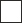  Дитина у природному довкіллі  Дитина у світі культури  Гра дитини 	 Дитина в сенсорно-пізнавальному просторі Сторінки до розділу 7 “Індивідуальний освітній план дитини” (7А, 7Б ...) розробляються і додаються для кожної освітньої лінії.2 Позначення для оцінювання: “+” — “виконує”, “±” — “виконує не систематично” або “виконує з допомогою”, “–” — “не виконує”.3 Розділ 11 “Засідання фахівців, які здійснюють психолого-педагогічний супровід дитини з особливими освітніми потребами” доповнюється окремими сторінками (11А, 11Б ...) після проведення чергового засідання.ЗРАЗОКПункт 7 до Індивідуальної програми ІНДИВІДУАЛЬНИЙ ОСВІТНІЙ ПЛАН ДИТИНИ Освітня лінія  «Особистість дитини»Освітня лінія «Мовлення дитини»Освітня лінія «Дитина в соціумі»Освітня лінія «Гра дитини»Освітня лінія «Дитина у природному довкіллі»Освітня лінія «Дитина в сенсорно-пізнавальному просторі»Освітня лінія «Дитина в світі культури»ЗРАЗОК9.  ЗВІТ КОМАНДИ ФАХІВЦІВ ІНДИВІДУАЛЬНОГО СУПРОВОДУ ДІТЕЙз ООП, які відвідують інклюзивну групуНазва групи ______________________________________________________________Протягом трьох місяців ( жовтень, листопад, грудень 2019 року) з (П І Б дітей)_________, які відвідують інклюзивну групу, було проведено корекційну роботу.На кожну дитину заведено індивідуальну картку розвитку дитини, згідно з якою складено індивідуальну програму розвитку дитини, побудовану на основі освітньої програми для дітей від 2 до 7 років «Дитина»; Програми розвитку дітей дошкільного віку з аутизмом; Програми розвитку дітей дошкільного віку із затримкою психічного розвитку від 3 до 7 років.Загальна структура індивідуальної програми розвитку передбачає комплексне забезпечення діяльності педагогічного колективу через практичне втілення програмового змісту роботи в таких складників: загальні корекційно-розвиткові, виховні й освітні завдання в роботі з дошкільниками з особливими освітніми потребами.Освітні лінії програми:«Особистість дитини»;«Мовлення дитини».«Дитина в соціумі»;«Гра дитини»; «Дитина у природному довкіллі»;«Дитина в сенсорно-пізнавальному просторі».«Дитина у світі культури»;Команда фахівців індивідуального супроводу проаналізувала узгодженість вимог освітньої програми та методів навчання, що використовують на заняттях, з актуальними та потенційними можливостями дитини з особливими освітніми потребами та з'ясували, у чому дитина потребує підтримки та якої саме. (прізвища, імена дітей) Тривалий час хлопчик адаптувався до нових умов, практично не вступав у контакт із дорослими й однолітками, потребував неодноразового заохочення до виконання завдань. Пізнавальна діяльність на низькому рівні. Виконував завдання, що не потребували словесного коментування. Сформованість пам'яті, мислення та уяви на середньому рівні.Освітні лінії програми, у яких поставлено завдання корекційно-розвиткової роботи на період жовтень — листопад — грудень 20	року, засвоїв на такому рівні:«Особистість дитини» — наявний суттєвий прогрес;«Дитина в соціумі» — наявний незначний прогрес;«Дитина в довкіллі» — наявний незначний прогрес;«Дитина у світі культури» — наявний незначний прогрес;«Гра дитини» — наявний незначний прогрес;«Дитина в сенсорно-пізнавальному просторі» — наявний незначний прогрес;•	«Мовлення дитини» — наявний незначний прогрес.        Після періоду корекційно-розвиткової роботи в грудні 2019	року провели моніторингове дослідження знань і вмінь дітей, щоб вивчити прогрес дитини чи його відсутність, виконання довгострокових завдань, проаналізували проблемні питання, які турбують батьків і фахівців, що займаються з дитиною, методи роботи, які дали успішні результати, й обговорили зміни в ІПР на наступний період освітньої роботи (січень, лютий, березень 20	року).Команда фахівців індивідуального супроводу дітей, які відвідують інклюзивну групуЗавідувач_________________________________                (підпис) (ініціали та прізвище фахівця)Вихователь-методист________________________                (підпис) (ініціали та прізвище фахівця)Учитель-логопед___________________________                (підпис) (ініціали та прізвище фахівця)Практичний психолог_______________________                (підпис) (ініціали та прізвище фахівця)Вихователь _______________________________	                (підпис) (ініціали та прізвище фахівця)Асистент вихователя ________________________	               (підпис) (ініціали та прізвище фахівця)Старша медична сестра: ___________________	               (підпис) (ініціали та прізвище фахівця)Дата: «	»ДОДАТКИПОСАДОВА ІНСТРУКЦІЯ асистента вихователя закладу дошкільної освітиЗАГАЛЬНІ ПОЛОЖЕННЯ1.1.	Асистента вихователя закладу дошкільної освіти в інклюзивну групу {далі — асистент вихователя) призначають на посаду та звільняють із неї наказом завідувача закладу дошкільної освіти.1.2.	Посаду асистента вихователя може обіймати особа з високими моральними якостями, яка має повну або неповну вищу педагогічну освіту та пройшла курсову перепідготовку щодо роботи в умовах інклюзії; фізичний і психічний стан здоров'я якої дають змогу виконувати професійні обов'язки в закладі дошкільної освіти, яка володіє знаннями, уміннями та навичками, необхідними для виконання функцій на посаді, яку обіймає, має високий рівень професіоналізму, ініціативність, творчість; досконало володіє ефективними формами, методами роботи з дітьми з особливими освітніми потребами. Асистент вихователя повинен мати розвинені комунікативні й організаційні здібності, навички вирішення конфліктних ситуацій.1.3.	Основними напрямами діяльності асистента вихователя є адаптація змісту та методів навчання до можливостей і потреб дітей з особливими освітніми потребами; застосування під час занять і режимних процесів системи корекційних заходів, спрямованих на опанування дітьми з особливими освітніми потребами навчального матеріалу та їх соціальну адаптацію; захист кожної дитини з особливими освітніми потребами від будь-яких форм фізичного або психологічного насильства. 1.4.	Асистент вихователя підпорядковується безпосередньо завідувачу закладу дошкільної освіти.1.5.	Асистент вихователя працює за графіком, затвердженим завідувачем закладу дошкільної освіти.1.6.	У своїй діяльності асистент вихователя послуговується Конституцією України; указами Президента України; законами України; рішеннями Кабінету Міністрів України; наказами й іншими нормативно-правовими актами центральних і місцевих органів виконавчої влади, органів місцевого самоврядування та підпорядкованих їм органів управління освітою з питань, що стосуються дошкільної освіти; правилами та нормами з охорони праці, пожежної безпеки; статутом і правилами внутрішнього розпорядку закладу дошкільної освіти; наказами та розпорядженнями завідувача закладу; цією посадовою інструкцією.1.7.	Асистент вихователя повинен знати основи законодавства України про освіту, соціальний захист, міжнародні документи про права дітей, державні стандарти освіти, нормативні документи з питань навчання та виховання, сучасні досягнення науки та практики в галузі педагогіки, психолого-педагогічні дисципліни, особливості розвитку дітей з особливими освітніми потребами різного віку, методи, форми та прийоми роботи з дітьми з особливими освітніми потребами, рівні адаптації освітнього та фізичного навантаження, основи роботи з громадськістю та сім'єю, етичні норми та правила організації освіти та виховання дітей, вимоги до оформлення документації.ЗАВДАННЯ ТА ОБОВ'ЯЗКИ2.1.	Разом із вихователями групи здійснює соціально-педагогічний супровід дітей з особливими освітніми потребами, зокрема:•	проводить освітні, виховні, соціально-адаптаційні заходи з використанням різних форм роботи та запровадженням ефективних форм їх проведення;•	допомагає дітям з особливими освітніми потребами виконувати освітні завдання;•	залучає дітей з особливими освітніми потребами до різних видів освітньої діяльності на заняттях;•	у складі групи фахівців бере участь у розробленні та виконанні індивідуальної програми розвитку дитини з особливими освітніми потребами;•	адаптує освітні матеріали з урахуванням індивідуальних особливостей освітньо-пізнавальної діяльності дітей з особливими освітніми потребами.2.2.	Допомагає в організації освітнього процесу в інклюзивній групі.2.3.	Спостерігає за дітьми з особливими освітніми потребами для вивчення їхніх індивідуальних особливостей, схильностей, інтересів і потреб.2.4.	Сприяє формуванню в дітей з особливими освітніми потребами саморегуляції та самоконтролю.2.5.	Співпрацює з фахівцями, які безпосередньо працюють із дитиною з особливими освітніми потребами та бере участь у розробленні індивідуальної програми розвитку дитини з особливими освітніми потребами.2.6.	Забезпечує разом з іншими працівниками закладу дошкільної освіти здорові та безпечні умови освіти, виховання та праці.2.7.	Веде відповідну документацію.2.8.	Разом із вихователями групи надає освітні послуги, спрямовані на задоволення освітніх потреб дітей з особливими освітніми потребами.2.9.	Дбає про професійне самовизначення та соціальну адаптацію дітей з особливими освітніми потребами.2.10.	Сприяє розвитку дітей з особливими освітніми потребами, поліпшенню їхнього психоемоційного стану.2.11.	Стимулює розвиток соціальної активності дітей з особливими освітніми потребами, сприяє виявленню та розкриттю їхніх здібностей, талантів шляхом залучення цих дітей до участі в художній творчості.2.12.	Створює освітньо-виховні ситуації, обстановку оптимізму та впевненості у власних силах і майбутньому для дітей.2.13.	Разом із групою фахівців, які розробляють індивідуальну програму розвитку дитини з особливими освітніми потребами, вивчає особливості діяльності та розвитку дітей з особливими освітніми потребами, оцінює їхні освітні досягнення, виконання ними індивідуальної програми розвитку, вивчає й аналізує динаміку розвитку дітей з особливими освітніми потребами.	2.14.	Постійно спілкується з батьками дітей з особливими освітніми потребами, надає їм необхідну консультативну допомогу.2.16. Інформує вихователів групи та батьків про досягнення дітей з особливими освітніми потребами.ПРАВАМає право:3.1.	Самостійно вибирати форми, методи, способи освітньої роботи, нешкідливі для здоров'я дітей.3.2.	Брати участь у роботі методичних об'єднань, нарад, зборів дошкільного навчального закладу та зборів інших органів самоврядування, у заходах, пов'язаних з організацією. навчально-виховної роботи.3.3.	Вибирати форми підвищення власної кваліфікації; навчатись у закладах вищої освіти й закладах системи підготовки та підвищення кваліфікації педагогічних працівників.3.4.	Вносити керівництву закладу дошкільної освіти й органам управління освіти і науки пропозиції щодо поліпшення освітнього процесу.3.5.	Бути членом професійних спілок й інших об'єднань громадян, діяльність яких не заборонена законодавством.3.6.	Порушувати питання захисту прав, професійної та людської честі й гідності. ВІДПОВІДАЛЬНІСТЬНесе відповідальність за:4.1.	Життя та здоров'я дітей з особливими освітніми потребами й інших дітей групи, дотримання їхніх прав і свобод, визначених законодавством України.4.2.	Неналежне виконання або невиконання обов'язків, визначених цією посадовою інструкцією.4.3.	Порушення трудової дисципліни.4.4.	Учинення проступків, несумісних із роботою на посаді педагогічного працівника.4.5.	Заподіяння матеріальної шкоди освітньому закладу.4.6.	Порушення техніки безпеки, протипожежної безпеки, санітарних норм і правил.4.7.	Невиконання норм і правил з охорони праці.4.8.	Збереження інформації, пов'язаної із захистом персональних даних, під час їх оброблення в межах діяльності закладу дошкільної освіти.ОБОВ'ЯЗКИ ЗА ПОСАДОЮДля виконання посадових обов'язків взаємодіє із:5.1.	Завідувачем, вихователем-методистом закладу дошкільної освіти.5.2.	Педагогічними працівниками закладу дошкільної освіти.5.3.	Практичним психологом закладу дошкільної освіти, учителем-логопедом, учителем-дефектологом.5.4.	Медичними працівниками закладу дошкільної освіти та територіального закладу охорони здоров'я.5.5.	Інклюзивно-ресурсним центром.5.6.	Педагогічною радою і радою закладу дошкільної освіти.5.7.	Батьківським комітетом освітнього закладу.5.8.	Батьками дітей з особливими освітніми потребами.5.9.	Громадськими організаціями, позашкільними та культурно-освітніми закладами.5.10.	Органами опіки та піклування,5.11.	Службами в справах дітей.Робочий тиждень — 36 годин. Відпустка — 56 календарних днів.З посадовою інструкцією ознайомлена:ЗРАЗОКНАКАЗ від 	                  року									№ Про організацію роботи інклюзивної групиВідповідно до Закону України «Про дошкільну освіту», ст. 62 Основ законодавства України про охорону здоров'я, спільного наказу Міністерства освіти і науки України та Міністерства охорони здоров'я України від 06.02.2015 № 104/52 «Про затвердження Порядку комплектування інклюзивних груп у дошкільних навчальних закладах», Положення про дошкільний навчальний заклад,  листа Міністерства освіти і науки України від 12.10.2015             № 1/9-487 «Щодо організації діяльності інклюзивних груп у дошкільних навчальних закладах», наказу УОСМС Подільської міської ради від __________ № ______ «Про організації роботи інклюзивної групи» та з метою задоволення соціальних та освітніх потреб дітей з особливими освітніми потребами з  забезпечення рівного доступу до дошкільної освіти, в тому числі з інвалідністю, організації з ними корекційно-розвиткової роботиНАКАЗУЮ: Організувати  з _______20___ року роботу однієї інклюзивної  групи на базі середньої групи. Зарахування дітей з особливими потребами до інклюзивної групи здійснювати відповідно до нормативів наповнюваності, висновку психолого-педагогічної консультації, згоди батьків на обробку персональних даних, інших документів дитини з особливими освітніми потребами,  санітарно-гігієнічних норм і правил утримання дітей у дошкільних закладах з урахуванням вікових, сімейних ознак та особливих освітніх потреб і побажань батьків або осіб, які їх замінюють.Затвердити команду  супроводу з координації діяльності всіх учасників освітнього процесу щодо навчання і виховання дітей з особливими освітніми потребами (додаток 1).Затвердити графік роботи асистента вихователя (додаток 3)Вихователям інклюзивної групи забезпечувати  психолого-педагогічний супровід дітей з особливими потребами через психологічне забезпечення індивідуальних освітніх програм								6. Асистенту вихователя  ( П.І.Б.): 6.1. Проводити 	корекційно-відновлювальну та соціально-реабілітаційну роботу з дітьми з особливими освітніми потребами.							6.2.Застосовувати індивідуальний  та диференційований підхід, спрямований на реалізацію Базового компоненту дошкільної освіти шляхом використання програм  розвитку дітей, навчально-методичних посібників, затверджених в установленому порядку Міністерством освіти і науки України.								 6.3. Спрямовувати виховну роботу на соціалізацію дитини, формування позитивної самооцінки дітей з особливими освітніми потребами.						            6.4. Проводити просвітницьку роботу, формуючи батьківську компетентність,  залучати батьків до розробки індивідуальної програми розвитку дитини.7     Контроль за виконанням наказу залишаю за собою.Завідувач ДНЗ 		печать                                            П.І.БЗ наказом ознайомлений…….Додаток 1 до наказу від __________№ ______Списоккоманди супроводу дітей з особливими освітніми потребами з координації діяльності всіх учасників освітнього процесу1. П.І.П., посада2.3.Обов’язки вихователяСпільна робота вихователя та асистента вихователяОбов’язки асистента вихователяМоніторингЗробити  моніторинг навчальних потреб на основі даних про групу та про вихованців, в тому числі з ООП.Обговорити можливості  вихованця  з ООП, його сильні та слабкі сторони. Відвідувати зустрічі зі складання ІПР. Вести спостереження за особливостями психофізичного розвитку вихованця з ООП. Відвідувати зустрічі зі складання ІПР.Розробка програмиРозробити програму навчання на основі робочого плану та індивідуальних освітніх потреб вихованця, розглянути альтернативи.Обговорити бажані результати для вихованця.
Обговорити освітні, поведінкові та емоційні цілі.
Участь у розробці ІПР вихованця з ООП.Підготуватиіндивідуальну програму розвитку (ІПР).
Оновлювати інформацію про вихованців та ІПР.ПлануванняСпланувати роботу на занятті та відібрати ресурси.
Вибрати належний вид роботи згідно з ІНП.
Визначити пріоритетиОбговорити підготовкуматеріалу та зміну навчального плану з огляду на  потреби  вихованця.Допомогти у доборі та складанні матеріалів, у розробці візуальних засобів, надати іншу подібну допомогу вихователю.СпостереженняРозробити чітку системуорганізації освітнього процесу в інклюзивній групі таочікувань щодо навчальнихможливостей вихованця з ООП.
Працювати відповідно до розробленої системиРегулярно зустрічатись, щоб обговорити досягнення вихованця з ООП.

 Обговорити реальний етап навчальних досягнень вихованця з ООП, його відповідність очікуванням, виконання ІПРПрацювати відповідно до системи організації освітнього  процесу в інклюзивній групі, правил поведінки та очікувань можливостей вихованців з ООП, його ІПР. Документувати та звітувати вихователю (за потреби).НавчанняВиконувати план заняття,проводити виховання згідно з цим планом.
Спостерігати за процесом
навчання, за потреби
допомагати вихованцям з ООП.Залучати вихованців з ООП
до виконання окремих
видів діяльності спільно
з групою.
Моделювати навчальні
методи та належну мову.
Надати асистентам ресурсиЧітко висловити результати
та обмінятись досвідом.
Обговорити конкретні
стратегії, діяльністьта результати, виконання завдань ІПР.
Обговорити розташування
робочого місця.
Обговорити необхідність гнучкого розкладу відвідування занять вихованцями з ООП

Проводити  додаткове
пояснення вихованцям з ООП ,
адаптувати завдання,
враховуючи можливості
вихованців з ООП, корегувати
їх навчальну діяльність.
Спостерігати за їх
діяльністю.
Формувати та сприяти
закріпленню конкретних
умінь, навичок.
Сприяти розвитку зв’язного
мовлення учнів з ООП
(під керуванням учителя)
Вести спостереження, надавати вихователю об'єктивну інформацію щодо навчальної діяльності  вихованців з ООПОцінкаСлідкувати за прогресом вихованців з ООП та оцінювати його.
Слідкувати за виконанням ІПРОбговорити спостереження.
Обмінятись інформацією.
Обговорити пропозиції щодо доповнення ІПР (чи внесення змін)Спостерігати за поведінкою
вихованців та надавати інформацію вчителю.
Збирати та записувати дані
для подальшого  моніторингу  вихованця,
внесення доповнень до ПР.
Вносити пропозиції
вихователю щодо завдань,
розроблених для вихованця
з ООІІЗвітуванняЗвітувати перед батьками та медико-педагогічною  групоюОбговорити інформацію
про вихованця.
Дотримуватися
конфіденційності Звітувати перед вихователем
щодо сильних сторін вихованця
з ООП, його досягнень  та потреб.
Звітувати перед вихователем
стосовно поведінки учня
та наслідківМати інформацію про поточний стан справМати інформацію про поточний стан справМати інформацію про поточний стан справОбговорювати інформацію про поточний стан справБрати участь у підготовці інформації про поточний стан справПримітка:  діти з ООП – особливі освітні потреби;ІНП – індивідуальний навчальний план;ІПР – індивідуальна програма розвитку.Примітка:  діти з ООП – особливі освітні потреби;ІНП – індивідуальний навчальний план;ІПР – індивідуальна програма розвитку.Примітка:  діти з ООП – особливі освітні потреби;ІНП – індивідуальний навчальний план;ІПР – індивідуальна програма розвитку.№ з/п№ з/пЗміст роботиТермін проведенняПриміткиІ. Організаційно-педагогічна роботаІ. Організаційно-педагогічна роботаІ. Організаційно-педагогічна роботаІ. Організаційно-педагогічна роботаІ. Організаційно-педагогічна робота1. Обстежити дітей у групі: стан загальної та дрібної моторики, уміння й навички дітей, фонематичні процеси, словник, логічне мислення, зв'язне мовлення, рівень сформованості узагальненої функції мовлення, сформованість психічних процесів, часових і просторових орієнтирівОбстежити дітей у групі: стан загальної та дрібної моторики, уміння й навички дітей, фонематичні процеси, словник, логічне мислення, зв'язне мовлення, рівень сформованості узагальненої функції мовлення, сформованість психічних процесів, часових і просторових орієнтирівВересень2.      Вивчити медичну документацію та висновки	ІРЦ, діагнози інших лікарів-фахівців.Заповнити індивідуальні картки розвитку дітей. Скласти розклад занять.	Скласти індивідуальну програму розвитку дитини, плани корекційно-розвиткової роботи з дітьми.      Заповнювати щоденники спостережень      Вивчити медичну документацію та висновки	ІРЦ, діагнози інших лікарів-фахівців.Заповнити індивідуальні картки розвитку дітей. Скласти розклад занять.	Скласти індивідуальну програму розвитку дитини, плани корекційно-розвиткової роботи з дітьми.      Заповнювати щоденники спостереженьВересень Протягом року3.Забезпечити охоплення дітей з інвалідністю дошкільного віку різними формами навчання відповідно до стану здоров’я, їхніх можливостей і здібностей	Забезпечити охоплення дітей з інвалідністю дошкільного віку різними формами навчання відповідно до стану здоров’я, їхніх можливостей і здібностей	ВересеньОформити документацію для направлення дітей до ІРЦ Оформити документацію для направлення дітей до ІРЦ Квітень - травеньII. Робота з медичними установамиII. Робота з медичними установамиII. Робота з медичними установамиII. Робота з медичними установамиII. Робота з медичними установами1.Направляти дітей на консультативні обстеження до лікарів-фахівців:                        •   під час надання корекційної допомоги;під час повторного обстеження	Направляти дітей на консультативні обстеження до лікарів-фахівців:                        •   під час надання корекційної допомоги;під час повторного обстеження	Грудень             (за потреби)III. Освітня роботаIII. Освітня роботаIII. Освітня роботаIII. Освітня роботаIII. Освітня робота1.Систематично проводити індивідуальні та під групові заняття з огляду на план корекційно-розвиткової роботи Систематично проводити індивідуальні та під групові заняття з огляду на план корекційно-розвиткової роботи Протягом навчального року	2.Поповнювати куточок розвивальними іграми, дидактичними матеріалами для проведення занять в ігровій формі		Поповнювати куточок розвивальними іграми, дидактичними матеріалами для проведення занять в ігровій формі		Протягом навчального року3.Систематично відвідувати заняття вихователів для аналізу проведеної корекційної роботи	 	Систематично відвідувати заняття вихователів для аналізу проведеної корекційної роботи	 	Протягом навчального року	4.Разом із вихователями групи здійснювати соціально-педагогічний супровід дітей з особливими освітніми потребами, зокрема:	проводити освітні, виховні, соціально-адаптаційні заходи з використанням різних форм роботи та запровадженням ефективних форм їх проведення;допомагати дітям з особливими освітніми потребами виконувати освітні завдання; залучати дітей з особливими освітніми потребами до різних видів освітньої діяльності на заняттяхРазом із вихователями групи здійснювати соціально-педагогічний супровід дітей з особливими освітніми потребами, зокрема:	проводити освітні, виховні, соціально-адаптаційні заходи з використанням різних форм роботи та запровадженням ефективних форм їх проведення;допомагати дітям з особливими освітніми потребами виконувати освітні завдання; залучати дітей з особливими освітніми потребами до різних видів освітньої діяльності на заняттяхПротягом навчального року5.Використовувати різноманітний дидактичний матеріал на заняттях  	 Використовувати різноманітний дидактичний матеріал на заняттях  	 Протягом навчального року6. Проводити роботу за такими напрямами	розвивати зв’язне мовлення;	розвивати часові та просторові орієнтири;	розширювати трудову та ігрову діяльність	Проводити роботу за такими напрямами	розвивати зв’язне мовлення;	розвивати часові та просторові орієнтири;	розширювати трудову та ігрову діяльність	Протягом навчального року7.Формувати словник дітей:	активізувати та збагачувати, уточнювати відповідно до лексичних тем, передбачених програмою; збагачувати словник дітей синонімами, антонімами, омонімами;розширювати запас прикметників і прислівників, що характеризують зовнішність, риси, поведінку людини, властивості предметів;розвивати інтерес дітей до незнайомих і малознайомих слівФормувати словник дітей:	активізувати та збагачувати, уточнювати відповідно до лексичних тем, передбачених програмою; збагачувати словник дітей синонімами, антонімами, омонімами;розширювати запас прикметників і прислівників, що характеризують зовнішність, риси, поведінку людини, властивості предметів;розвивати інтерес дітей до незнайомих і малознайомих слівПротягом навчального року8.Наприкінці навчального року підбити підсумок корекційно-розвиткової роботи, підготувати звітну документацію	Наприкінці навчального року підбити підсумок корекційно-розвиткової роботи, підготувати звітну документацію	ТравеньIV. Робота з вихователями, вчителем-логопедом, практичним психологом, музичним керівником IV. Робота з вихователями, вчителем-логопедом, практичним психологом, музичним керівником IV. Робота з вихователями, вчителем-логопедом, практичним психологом, музичним керівником IV. Робота з вихователями, вчителем-логопедом, практичним психологом, музичним керівником IV. Робота з вихователями, вчителем-логопедом, практичним психологом, музичним керівником 1.Постійно проводити консультації для вихователів із метою ознайомлення з динамікою корекційно-розвиткової роботи, індивідуальними особливостями розумового розвитку дітейПостійно проводити консультації для вихователів із метою ознайомлення з динамікою корекційно-розвиткової роботи, індивідуальними особливостями розумового розвитку дітейПротягом навчального року2.Організовувати предметно-корекційне середовище й обладнання інклюзивної групиОрганізовувати предметно-корекційне середовище й обладнання інклюзивної групиПротягом навчального року		3.Проводити спільно з вихователями групові батьківські збори		Проводити спільно з вихователями групові батьківські збори		Вересень, грудень, травень4.Співпрацювати з музичним керівником у проведенні музичних занять, підготовці до святкових ранків		Співпрацювати з музичним керівником у проведенні музичних занять, підготовці до святкових ранків		Протягом навчального року	5.Співпрацювати з практичним психологом, учителем-логопедом для встановлення наступності в корекційній роботі з дітьми з особливими освітніми потребамиСпівпрацювати з практичним психологом, учителем-логопедом для встановлення наступності в корекційній роботі з дітьми з особливими освітніми потребамиПротягом навчального року6.Провести консультації для вихователів:«Дитина з особливими освітніми потребами»; «Різні діти - різні підходи»; 	«Здоров’я дитини - багатство країни»	 Провести консультації для вихователів:«Дитина з особливими освітніми потребами»; «Різні діти - різні підходи»; 	«Здоров’я дитини - багатство країни»	 Грудень Лютий БерезеньV. Робота з батькамиV. Робота з батькамиV. Робота з батькамиV. Робота з батькамиV. Робота з батьками1. Провести консультації для батьків:•«Інклюзивна освіта: навчаємо та виховуємо разом»;•«Різні діти — різні підходи»;	•«Як допомогти дитині з аутизмом»;	•«Поради батькам щодо роботи з дітьми із затримкою психічного розвитку»		Провести консультації для батьків:•«Інклюзивна освіта: навчаємо та виховуємо разом»;•«Різні діти — різні підходи»;	•«Як допомогти дитині з аутизмом»;	•«Поради батькам щодо роботи з дітьми із затримкою психічного розвитку»		Вересень Жовтень        Листопад             Грудень2.Заохочувати батьків до щоденного закріплення	завдань, які вчитель-логопед, практичний психолог, вихователь,	 асистент вихователяЗаохочувати батьків до щоденного закріплення	завдань, які вчитель-логопед, практичний психолог, вихователь,	 асистент вихователяПротягом навчального року3.Систематично доводити до відома батьків результати корекційного впливу на розвиток дитини	Систематично доводити до відома батьків результати корекційного впливу на розвиток дитини	Протягом навчального року4.Ознайомити батьків із результатами моніторингу	Ознайомити батьків із результатами моніторингу	Травень5.Підбити підсумки корекційно-розвиткової роботи за навчальний рікПідбити підсумки корекційно-розвиткової роботи за навчальний рікТравень6.Проводити роз’яснювальну роботу з батьками щодо способів реалізації права дітей з особливими освітніми потребами на освіту через інклюзивне навчання	Проводити роз’яснювальну роботу з батьками щодо способів реалізації права дітей з особливими освітніми потребами на освіту через інклюзивне навчання	ПостійноVI. Підвищення професійного рівняVI. Підвищення професійного рівняVI. Підвищення професійного рівняVI. Підвищення професійного рівняVI. Підвищення професійного рівня1.Постійно підвищувати власний фаховий рівень	через ознайомлення з новинками методичної літератури; досвідом роботи своїх колег; своєчасно	року вивчати нормативно-правові документиПостійно підвищувати власний фаховий рівень	через ознайомлення з новинками методичної літератури; досвідом роботи своїх колег; своєчасно	року вивчати нормативно-правові документиПротягом навчального2.Брати участь у методичних об’єднаннях вихователів містаБрати участь у методичних об’єднаннях вихователів містаПротягом навчального року3.Ознайомлюватись і використовувати інноваційні	технології та програми в роботі для дітей з особливими освітніми потребами (ЗПР, ЗНМ, аутистичного спектра)Ознайомлюватись і використовувати інноваційні	технології та програми в роботі для дітей з особливими освітніми потребами (ЗПР, ЗНМ, аутистичного спектра)Протягом навчального 	року4.Брати активну участь у роботі педагогічних рад,консультацій і семінарів-практикумів закладу		Брати активну участь у роботі педагогічних рад,консультацій і семінарів-практикумів закладу		Протягом навчального року5.Опрацювати новинки методичної та спеціальної літератури, статті фахових журналів тощоОпрацювати новинки методичної та спеціальної літератури, статті фахових журналів тощоПротягом навчального рокуЗміст освітньої діяльностіПриміткаРанок Заняття індивідуальні, під груповіПрогулянкаІІ половина дняПрогулянка, вечірні годиниДата Напрямки роботиРезультати спостереженьПримітки02.09.2019Комунікативно-мовленнєвий розвитокМовлення не дуже чітке, деякі слова неможливо зрозуміти02.09.2019Ігрова діяльністьПереважно захоплюється іншими видами діяльності, грається з власними іграшками02.09.2019Освітня діяльністьМатеріал засвоїв на достатньому рівні02.09.2019Соціальна компетентністьПоведінка адекватна, унормована03.09.2019Комунікативно-мовленнєвий розвитокМовлення невиразне, повторює одні й ті самі слова03.09.2019Ігрова діяльністьГрається з іншими дітьми в ігрових осередках03.09.2019Освітня діяльністьМатеріал засвоїв частково03.09.2019Соціальна компетентністьПоведінка нестабільна04.09.2019№ з/пДатаЦільова групаПІБ учасника(слухача)Вид, тема заходуПримітки№ з/пФорми  роботиПонеділок Вівторок Середа Четвер П’ятниця Обсяг (год)1Організовані заняття2Індивідуальний супровід3Повсякдення діяльність4Співпраця з педагогами5Співпраця з батькамиОбсяг годин7.127.127.127.127.1236ФахівціПонеділокВівторокСередаЧетверП’ятниця Учитель-логопед11.20-11.4011.20-11.40П І Б11.20-11.4011.20-11.40Практичний психолог10.10-10.3010.10-10.30ПІБ10.10-10.3010.10-10.30Асистент вихователя10.00-10.2010.00-10.20ПІБ10.00-10.2010.00-10.20Порядковий номерДатаЗмістДжерело інформаціїНайменування заняттяФахівець, який проводить заняття (прізвище, ім’я по батькові, спеціальність)Місце проведення заняттяРозклад проведенняНазва адаптаціїТак/ ніПриміткаПристосування середовища:доступністьосвітленнярівень шумуприміщення для усамітнення (ресурсна кімната, медіатека тощо)Психолого-педагогічна адаптація:використання візуального розкладузбільшення часу на виконання завдань збільшення обсягу допомоги (навідне запитання, демонстрація зразка, нагадування)руховий режимвикористання заохоченьвикористання засобів концентрації увагиАдаптація навчального матеріалу:картки-підказки, картки-інструкціїзасоби альтернативної комунікаціїМодифікація:Скорочення змісту матеріалуЗниження вимог до виконання завданьІншеЦілі та завданняОчікувані результати/ уміння, методи та засоби реалізації метиМоніторинг та оцінювання досягненьМоніторинг та оцінювання досягненьМоніторинг та оцінювання досягненьМоніторинг та оцінювання досягненьМоніторинг та оцінювання досягненьЦілі та завданняОчікувані результати/ уміння, методи та засоби реалізації мети1.101.11………Прізвище, ім’я, по батьковіНайменування посади/спеціальностіПідписДатаТема консультаціїВідповідальні особиЦілі та завданняОчікувані результатиМоніторинг та оцінювання досягненьМоніторинг та оцінювання досягненьМоніторинг та оцінювання досягненьЦілі та завданняОчікувані результати01.1001.1115.12•	Охороняти й зміцнювати здоров’я дитини засобами різних видів гартувальних процедур, рухливих ігор, формувати правильну поставу.•	Формувати в дитини уявлення про власне тіло, закріплювати назви його частин.•	Формувати вміння дитини виокремлювати себе з навколишнього середовища - відчувати власне тіло.•	Привчати дитину дотримувати культурно-гігієнічних навичок, формувати навички самообслуговування.До кінця грудня 20	року дитина має засвоїти:•	уявлення про власний організм, різні частини тіла, дотримувати норм особистої гігієни;•	усвідомлювання відчуття, які надходять від її м'язів, сухожиль тощо й численні повторення яких утворюють його тілесні відчуття;•	уміння займатися фізичними вправами, брати участь у різних організаційних формах роботи з фізичного виховання.Цілі та завданняОчікувані результатиМоніторинг та оцінювання досягненьМоніторинг та оцінювання досягненьМоніторинг та оцінювання досягненьЦілі та завданняОчікувані результати01.1001.1115.12•	Розвивати мовленнєве дихання та фонематичний слух.•	Вправляти у вимові голосних звуків із різною силою голосу та в різному темпі.•	Формувати вміння правильно вимовляти приголосні звуки: б, в, м, ф, х, н, д, к, г, з, с, л.•	Формувати вміння будувати та використовувати повсякденні словосполучення:а)	дієслово наказового способу однини + іменник знахідного відмінка: дай м'яч (ложку, зайця);б)	словосполучення, які позначають бажання: дай (хліб, води, їсти); налий (води, супу, молока); хочу (їсти, пити, спати, гуляти).•	Розширювати активний словниковий запас.•	Учити вживати слова ввічливості: дякувати (дякую, спасибі), вітатися та прощатися з дорослими (доброго ранку, до побачення).•	Розвивати й підтримувати здатність до будь-яких вербальних проявів.•	Розвивати вміння ініціювати контакт.•	Формувати здатність використовувати окремі слова, погляд і жести для привернення уваги іншої людини до предмета інтересу, для того, щоб попросити Щось, тощо.•	розвивати дрібну моторику кисті та пальців руки.До кінця грудня 20__року дитина має засвоїти:•	розуміння мовлення дорослого;•	уміння зіставити слово, що лунає, з реальним або намальованим предметом;•	уміння вимовляти правильно та чітко голосні та приголосні звуки, окрім шиплячих та р;•	уміння повторювати за дорослим склади, слова;•	уміння називати імена близьких людей, предмети або картинки;•	уміння промовляти наголошений склад у слові;•	уміння вживати слова прохання, подяки; • уміння вітатися та прощатися з дорослими;•	уміння використовувати повсякденні словосполучення;•	уміння виконувати вправи пальчикової гімнастики;•	уміння ліпити (глина, пластилін, тісто), малювати, займатися аплікацією;•	уміння викладати візерунки з мозаїки, нескладні зображення з лічильних паличок;•	уміння застібати й розстібати ґудзики, кнопки.Цілі та завданняОчікувані результатиМоніторинг та оцінювання досягненьМоніторинг та оцінювання досягненьМоніторинг та оцінювання досягненьЦілі та завданняОчікувані результати01.1001.1115.12•	Довготривало, з багаторазовими повторами формувати в дитини передумови не уникати погляду в обличчя людини; формувати в дитини реакції на різні подразники навколишнього середовища (слухові, зорові, тактильні, нюхові) у процесі сприймання предметів і маніпулювання ними. Активізувати слухові, зорові, тактильні компоненти «комплексу пожвавлення».•	Стимулювати прагнення до самостійності, доброзичливе ставлення до дорослих і дітей.•	Розвивати товариські відносини між дітьми, уміння спільно гратись і діяти.•	Допомагати дитині зрозуміти значення слова «сім'я».До кінця грудня 20	року дитина має засвоїти:•	навички погляду в обличчя людини;•	уміння прислуховуватися до голосу дорослого, шукати й знаходити очима джерело звуку;•	виявляти активність й ініціативу під час спілкування з оточенням, охоче долучатися до спільної діяльності;•	уміння спокійно гратися поруч із дітьми;•	уміння знати та називати членів сім'ї, родини.Цілі та завданняОчікувані результатиМоніторинг та оцінювання досягненьМоніторинг та оцінювання досягненьМоніторинг та оцінювання досягненьЦілі та завданняОчікувані результати01.1001.1115.12•	Формувати цілеспрямовану активність дитини. Розвивати її уважність. Формувати позитивний емоційний відгук.•	Сприяти формуванню базового відчуття безпеки та довіри до людей.•	Формувати в дитини засвоєння простих дій із наслідуванням.	•	Розвивати вміння чекати своєї черги, здібність передати яскраву іграшку далі по колу.•	Розвивати вміння користуватися предметами (іграшками), виконувати дії з ними.•	Розвивати сенсорні здібності за допомогою ігор, поглиблювати знання про величину, колір, форму предметів.•	Учити виконувати поставлене завдання, доводити справу до завершення.•	Розвивати вміння називати іграшки, їхні основні ознаки, виконувати з ними ігрові дії.До кінця грудня 20	року дитина має засвоїти:• 	уміння краще розуміти власні емоції, уявляти результати своїх дій і, як наслідок, стати більш відкритою для спілкування з іншими людьми;•	уміння бути активнішим, відчувати, що ініціатива дорослого зменшується;•	уміння проявляти власну активність у грі, запам'ятовувати складні моторно-рухові вправи;•	прагнення охоче брати участь у руховій діяльності;•	уміння активно діяти з предметами й іграшками, знати їхні особливості та функції; використовувати предмети-замінники (з допомогою дорослого);•	уміння в іграх наслідувати дорослих, дотримувати правил гри;•	усвідомлення, що дорослий є організатором спільних ігор;•	уміння ділитися іграшками з іншими дітьми.	Цілі та завданняОчікувані результатиМоніторинг та оцінювання досягненьМоніторинг та оцінювання досягненьМоніторинг та оцінювання досягненьЦілі та завданняОчікувані результати01.1001.1115.12• 	Виховувати бережне ставлення до довкілля.•	Формувати уявлення про об'єкти та явища природи.•	Розширювати уявлення про сонце, хмари.•	Давати елементарні знання про повітря, воду, ґрунт.•	Ознайомлювати з рослинами найближчого оточення.•	Розрізняти за зовнішнім виглядом, назвою, смаком огірки, помідори, моркву, картоплю, яблука, груші, сливи тощо.•	Давати дитині знання про зміни, які відбуваються в житті рослин, тварин відповідно до пір року.•	Привчати спостерігати за погодою, називати її ознаки.	До кінця грудня 20	року дитина має засвоїти:• розуміння, що сонце знаходиться на небі, воно світить, зігріває все навколо, несе тепло до землі рослинам, тваринам, людям;•	уміння визначати властивості води (розливається, тече, буває теплою, холодною; чисту воду п'ють, брудна вода шкідлива);•	елементарні знання про будову дерева (стовбур, гілки, листя), уміння називати й показувати їх;•	уміння розрізняти та класифікувати овочі, фрукти;•	уміння встановлювати прості причинно-наслідкові зв'язки, пов'язані із сезонними змінами;•	уміння називати пори року та визначати їхні характерні ознаки.	Цілі та завданняОчікувані результатиМоніторинг та оцінювання досягненьМоніторинг та оцінювання досягненьМоніторинг та оцінювання досягненьЦілі та завданняОчікувані результати01.1001.1115.12•	Розвивати здатність до сприймання та спостереження за предметами.•	Формувати уявлення про предмети побуту, які найчастіше використовує дитина, назви їхніх окремих ознак і дій із ними, а також про іграшки, їхні назви та дії з ними.•	Продовжувати формувати вміння розрізняти предмети за величиною (великий - маленький, високий - низький, довгий - короткий).•	Продовжувати формувати вміння розрізняти предмети за формою (площинні форми: круг, квадрат, трикутник; об'ємні: кубик, куля, цеглина, пластина).Формувати вміння групувати подібні та зіставляти різні предмети за величиною, формою, кольором; порівнювати об'єкти з урахуванням двох властивостей (величина та форма, форма та колір тощо).•	Формувати розуміння понять «високо - низько», «угорі - унизу», «на», «під», «за», «в».•	Формувати здатність вживати у власному мовленні слова, що дають уявлення про час, величину предметів, колір, форму.•	Розвивати вміння виконувати предметні дії, які потребують уміння добирати, суміщати предмети або їхні частини.•	Формувати навичку зіставляти останнє число до всієї групи предметів (усього 5 машин).•	Удосконалювати вміння порядкової та кількісної лічби (1-5).До кінця грудня 20	року дитина має засвоїти:• 	знати, що форма, колір, величина - постійні ознаки предметів, які варто враховувати під час виконання різних дій;•	уміння зіставляти різнорідні предмети одночасно за величиною й формою; зіставляти предмети за кольором, формою, величиною, установлювати їхню схожість чи відмінність;•	уміння зіставляти частини та ціле (форму та зображення);•	уміння розуміти поняття: «високо - низько», «угорі - унизу», «на», «під», «за», «в»;•	уміння розрізняти на смак овочі, фрукти, ягоди, використовувати слова «солодкий», «кислий», «гіркий» тощо;•	уміння лічити предмети з уживанням числівників (1-5).Цілі та завданняОчікувані результатиМоніторинг та оцінювання досягненьМоніторинг та оцінювання досягненьМоніторинг та оцінювання досягненьЦілі та завданняОчікувані результати01.1001.1115.12•	Сприяти взаємодії дитини з навколишнім середовищем, виявленню емоцій.•	Формувати практичні вміння сприймати оточення в процесі ознайомлення з навколишнім середовищем.•	Учити простих способів обстеження, спостереження, зосередження, уміння утримувати увагу.•	Ознайомлювати з предметами найближчого оточення в побуті (іграшки, меблі, посуд, постіль, одяг, взуття, предмети гігієни).Розвивати здатність вдивлятися, розглядати художні зображення; підвищувати стійкість зорової уваги. Розвивати сенсорну сферу завдяки експериментуванню з кінестетичними та зоровими відчуттями.Формувати бажання маніпулювати образотворчими матеріалами (малювати, ліпити, вирізати, наклеювати). Формувати вміння правильно вилучати звуки з використанням музичних інструментів; діяти за зразком, наслідувати прості рухи під музику, звуки та слова.Розвивати терпимість до звуків музики та співу інших людей.Розвивати здатність до візуального контакту через привертання уваги з використанням звукових ефектів. Формувати вміння слухати та реагувати на елементи театралізованої діяльності.До кінця грудня 20	року дитина має засвоїти:уміння впізнавати предмети за їхніми ознаками, властивостями, призначенням; знаходити й виокремлювати в навколишньому середовищі знайоме та незнайоме; спостерігання за процесом ліплення або малюванням; здатність здійснювати прості дії з матеріалами (наприклад, брати в руки тісто та маніпулювати ним) і повторювати певні рухи (можливо, з допомогою дорослого); залишати сліди від фарби на папері, малювати лінії фломастером, фарбою, розмазувати пластилін;уміння правильно тримати олівець, пензлик; розминати глину (тісто), ділити її на шматки;уміння емоційно відгукуватися на музику;уміння розрізняти звуки різних музичних інструментів (брязкальце, бубен, дзвіночок);уміння сприймати й емоційно відгукуватися на театралізовану гру.